DIOCESE OF SAVANNAHEnglish Language Arts CurriculumKindergarten – Grade 8Fall 2021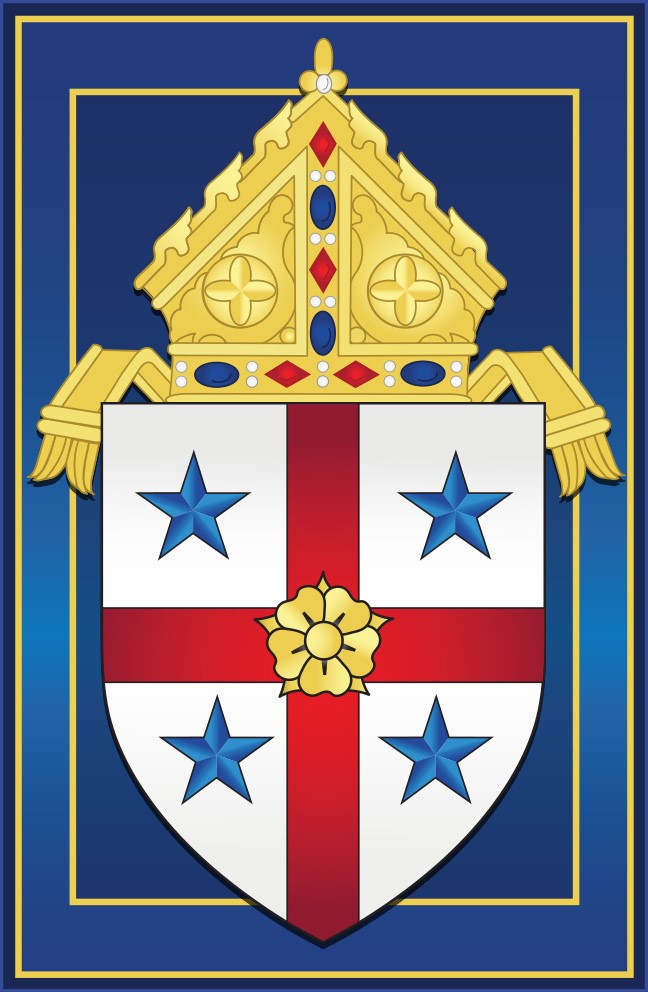 ENGLISH LANGUAGE ARTS CURRICULUM2021TABLE OF CONTENTS                                                        Acknowledgements				              3                                          Introduction						5                                          Program requirements/recommendations by grade		6                                          CurriculumKindergarten					7Grade 1						13Grade 2						19Grade 3						26Grade 4						34Grade 5						42Grade 6						50Grade 7						57Grade 8						65ENGLISH LANGUAGE ARTS CURRICULUM2021AcknowledgmentsThe Diocese of Savannah Office of Catholic Schools thanks the members of the 2018-2020 English Language Arts Curriculum Committee for their time, dedication and commitment to the process of developing a well-rounded rigorous curriculum steeped in Catholic knowledge and tradition.Curriculum Committee MembersAngel Cash				St. Anne-Pacelli Catholic School, Columbus, GARonie Collins				St. Anne-Pacelli Catholic School, Columbus, GAAshley Fisher				St. Mary on the Hill Catholic School, Augusta, GASusie Hatcher				St. Teresa’s Catholic School, Albany, GAWynter Kelly				St. Peter the Apostle Catholic School, Savannah, GAVito Pellitteri				St. John the Evangelist Catholic School, Valdosta, GAParticipantsAJ Lloyd				Aquinas Catholic High School, Augusta, GAAllison Crow				St. Mary on the Hill Catholic School, Augusta, GAAshely Taylor				Blessed Sacrament Catholic School, Savannah, GABecky Candler				St. Francis Xavier Catholic School, Brunswick, GABecky Powell				St. John the Evangelist Catholic School, Valdosta, GABeth Ann Riggins			St. Teresa’s Catholic School, Albany, GACathy Harmon				Sacred Heart Catholic School, Warner Robbins, GACrissy Barrett				St. Mary on the Hill Catholic School, Augusta, GADeanna Barham				St. John the Evangelist Catholic School, Valdosta, GAElizabeth Kearney 			Blessed Sacrament Catholic School, Savannah, GA		Emily Miller 				St. Anne-Pacelli Catholic School, Columbus, GAErika Minnis 				St. James Catholic School, Savannah, GAGabrielle Bryant 			St. Anne-Pacelli Catholic School, Columbus, GAGermaine Beck-Veal 			St. John the Evangelist Catholic School, Valdosta, GAGina Griffin				St. Francis Xavier Catholic School, Brunswick, GAHolly Jones 				Sacred Heart Catholic School, Warner Robbins, GAJeannie Marlowe 			Blessed Sacrament Catholic School, Savannah, GAJenn Delaney 				St. Anne-Pacelli Catholic School, Columbus, GAKandace Gibbs				St. James Catholic School, Savannah, GAKatharine Doss 				St. Mary on the Hill Catholic School, Augusta, GAKim Guidry				Sacred Heart Catholic School, Warner Robbins, GAKim Samaha				Aquinas Catholic High School, Augusta, GAKris George 				Blessed Sacrament Catholic School, Savannah, GA		Kris Vorse				Sacred Heart Catholic School, Warner Robbins, GALaura Brady				St. Peter Claver Catholic School, Macon, GALauren McCarthy			St. James Catholic School, Savannah, GALinda Johnson 				St. Teresa’s Catholic School, Albany, GALisa Daniel 				St. Peter the Apostle Catholic School, Savannah, GALoretta Jones 				Immaculate Conception Catholic School, Augusta, GALori Yann 				Sacred Heart Catholic School, Warner Robbins, GAMarcie Mitchell 			St. Anne-Pacelli Catholic School, Columbus, GAMary Seginack				St. Peter the Apostle Catholic School, Savannah, GAMaureen Lewis				Aquinas Catholic High School. Augusta, GAMelissa Minton				Aquinas Catholic High School. Augusta, GAMelissa Sammons 			Blessed Sacrament Catholic School, Savannah, GAOlivia Moore 				St. James Catholic School, Savannah, GARobyn Cawthon 			St. Teresa’s Catholic School, Albany, GAShelby Latimer				Blessed Sacrament Catholic School, Savannah, GA		Stephanie Ducey			 St. Peter the Apostle Catholic School, Savannah, GAToni Tennent 				St. Francis Xavier Catholic School, Brunswick, GAW. Todd Shafer 			St. Mary on the Hill Catholic School. Augusta, GAENGLISH LANGUAGE ARTS CURRICULUM2021INTRODUCTIONThe Diocese of Savannah English Language Arts Curriculum develops students who are intellectual, social, moral and spiritual life-long learners.  The English Language Arts kindergarten through grade eight curriculum develops proficiency in oral and written language while integrating co-requisite standards for Catholic identity, critical thinking skills, communication abilities, collaboration competences and creativity into each standard.The program is divided into sections:Student Information – characteristics of a student in a particular grade level and skills they are expected to acquire in the current year to assure they will enter the following year’s classroom with confidence, ready for success.Co-Requisite Standards – essential moral and life-skills benchmarks in the education of students taught through the lens of Catholicism.Catholic Identity -  divided into common grade level principles based upon church documents and The Cardinal Newman Society Catholic Curriculum Standards (highlighted in purple)Critical ThinkingCommunication CollaborationCreativityDiocese of Savannah Academic Standards of Excellence – derived from national standards and the Georgia Standards of Excellence create foundation for oral and written excellence in the content areas of Reading, Language Arts, Writing and Grammar.Recommended Reading – selections chosen for each grade level emphasizing classical education traditions and virtues.Resources – grade level, remedial, and enrichment ideas and suggestionsREADING THE STANDARD REFERENCES:Co-Requisite Standards:K-2.ELA.CIK-2:		Grade bandELA:		English Language ArtsCI:		Catholic IdentityDiocese of Savannah Academic Standards:ELA.K.RL.1ELA:		English Language ArtsK:		Grade level (K for kindergarten)RL:		Reading and Literacy1:		Standard numberAbbreviations:RL		Reading and LiteracyWG		Writing and GrammarCI		Catholic IdentityCT		Critical ThinkingCM		CommunicationCL		CollaborationCR		CreativityENGLISH LANGUAGE ARTS CURRICULUM2021PROGRAM REQUIREMENTS/RECOMMENDATIONS BY GRADEKINDERGARTEN ENGLISH LANGUAGE ARTS CURRICULUMCO-REQUISITE STANDARDSDIOCESE OF SAVANNAH ACADEMIC STANDARDARDS OF EXCELLENCEREADING AND LITERACYWRITING AND GRAMMARGRADE 1 ENGLISH LANGUAGE ARTS CURRICULUMCO-REQUISITE STANDARDSDIOCESE OF SAVANNAHACADEMIC STANDARDS OF EXCELLENCEREADING AND LITERACYWRITING AND GRAMMARGRADE 2ENGLISH LANGUAGE ARTS CURRICULUMCO-REQUISTITE STANDARDSDIOCESE OF SAVANNAH ACADEMIC STANDARDS OF EXCELLENCEREADING AND LITERCYWRITING AND GRAMMARGRADE 3 ENGLISH LANGUAGE ARTS CURRICULUMCO-REQUISITE STANDARDSDIOCESE OF SAVANNAH ACADEMIC STANDARDS OF EXCELLENCEREADING AND LITERACYWRITING AND GRAMMARGRADE 4ENGLISH LANGUAGE ARTS CURRICULUMCO-REQUISITE STANDARDSDIOCESE OF SAVANNAHACADEMIC STANDARDS OF EXCELLENCEREADING AND LITERACYWRITING AND GRAMMARGRADE 5ENGLISH LANGUAGE ARTS CURRICULUMCO-REQUISITE STANDARDSDIOCESE OF SAVANNAH ACADEMIC STANDARDS OF EXCELLENCEREADING AND LITERACYWRITING AND GRAMMARGRADE 6 ENGLISH LANGUAGE ARTS CURRICULUMCO-REQUISITE STANDARDSDIOCESE OF SAVANNAHACADEMIC STANDARDS OF EXCELLENCEREADING AND LITERACYWRITING AND GRAMMARGRADE 7 ENGLISH LANGUAGE ARTS CURRICULUMCO-REQUISITE STANDARDSDIOCESE OF SAVANNAHACADEMIC STANDARDS OF EXCELLENCEREADING AND LITERACYWRITING AND GRAMMARGRADE 8 ENGLISH LANGUAGE ARTS CURRICULUMCO-REQUISITE STANDARDSDIOCESE OF SAVANNAH ACADEMIC STANDARDS OF EXCELLENCEREADING AND LITERACYWRITING AND GRAMMARGRADEREQIRED PROGRAMRECOMMENDED TEXTSREQUIRED ASSESSMENTMINUTESPER WEEKKindergartenDiocese of Savannah CurriculumFall 2022MAP Growth825Grade 1Diocese of Savannah CurriculumFall 2022MAP Growth880Grade 2Diocese of Savannah CurriculumFall 2022MAP Growth880Grade 3Diocese of Savannah CurriculumFall 2022MAP Growth800Grade 4Diocese of Savannah CurriculumFall 2022MAP Growth800Grade 5Diocese of Savannah CurriculumFall 2022MAP Growth550Grade 6Diocese of Savannah CurriculumFall 2022MAP Growth550Grade 7Diocese of Savannah CurriculumFall 2022MAP Growth550Grade 8Diocese of Savannah CurriculumFall 2022MAP Growth550KINDERGARTEN  NARRATIVEKindergarten students learn best when actively engaged in multi-sensory activities. These activities should be student-centered, inquiry-based, hands-on and explorative. Activities should give students ample opportunity to relate what they learn to their personal lives and interests. Kindergarteners develop an awareness of the talents that God has given them, and they begin to utilize those gifts through their education. In Kindergarten, it is imperative that students gain a strong foundation in phonemic awareness. Letter recognition, word formation, sentence building, and sight word recognition are the building blocks needed for developing fluent readers. By introducing a variety of literary selections, educators can reach the individual interests of their students and spark a lasting enthusiasm for reading.Typical Lexile Reader Band: BR40L to 230LCHARACTERIISTICS OF THE LEARNERCONTENT AREA SKILLSCONCEPTSHands on, explorative, active, multi-sensory Engages in student centered activitiesInquisitiveObservable/concreteMake connections to everyday world, especially student’s own life and interestsLearns through various genres (music, poetry, etc.) Waits for turn to speakListens to othersSpeaks in clear sentencesAsks questionsFollow one-step directionsDisplays appropriate behavior during instruction (group or independent)Recognize written form of own nameWrite first name correctlyRecites (not sings) the alphabet  Identifies all uppercase and lowercase letters of the alphabetAttempts to write symbols or letters to represent wordsRecognizes simple rhymes and fairy talesReading and LiteracyFundamentals of Literacy  Phonics/Word Recognition/FluencyFoundation of lettersConcepts of print DirectionalityPhonemic awarenessDecoding and word recognitionFluencySight words     SpellingInventive spellingSpelling high frequency wordsVocabularyVocabulary and concept development         Literary ComprehensionParts of a bookStory elementsInformational Comprehension Recall factsMake connectionsListening/SpeakingGroup discussions Writing and GrammarTypes of Writing and PurposeMethods to produce writingProduction of WritingTools to produce writingBuild and Present KnowledgeShared researchMultiple genresComplexity and Frequency of WritingTimed writingConventions of Standard EnglishParts of speechSentencesHandwritingPrintingCATHOLIC IDENTITYPrinciple:Involves the integral formation of the whole person, body, mind, and spirit, in light of his or her ultimate end and the good of societyK-2.ELA.CISWBAT read about and identify characters with Catholic values.K-2.ELA.CISWBAT write about characters with Catholic values.Principle:Seeks to know and understand objective reality, including transcendent Truth, which is knowable by reason and faith and finds its origin, unity, and end in GodK-2.ELA.CISWBAT to explain how characters demonstrate Catholic values.K-2.ELA.CISWBAT analyze works of fiction and non-fiction to uncover authentic Truth.Principle:Promotes human virtues and the dignity of the human person, as created in the image and likeness of God and modeled on the person of Jesus ChristK-2.ELA.CISWBAT share how literature and writing can contribute to strengthening one’s moral character.Principle:Encourages a synthesis of faith, life, and culture.K-2.ELA.CISWBAT analyze literature that reflects the transmission of a Catholic culture.Principle:Develops a Catholic worldview and enables a deeper incorporation of the student into the heart of the Catholic ChurchK-2.ELA.CISWBAT integrate the Catholic faith into the study of ELA.Use age-appropriate books that focus on various aspects of our Catholic faith.Identify why a character acts the way they do.CRITICAL THINKINGK-2.ELA.CTSWBAT ask questions to become more productive and engaged in their learning process.K-2.ELA.CTSWBAT use critical thinking skills such as analyzing, prioritizing, categorizing, evaluating, and comparing to make decisions and solve a variety of problems in real-life situations.K-2.ELA.CTSWBAT synthesize information in order to capture the essence of an idea, object, or activity.COMMUNICATIONK-2.ELA.CMSWBAT demonstrate an understanding of Catholic principles foundational to all relationships.K-2.ELA.CMSWBAT speak using appropriate forms, conventions, and styles to communicate ideas and information to different audiences for different purposes.K-2.ELA.CMSWBAT understand that what is said and written is a reflection upon their character.K-2.ELA.CMSWBAT recognize the need for prayer and forgiveness in resolving interpersonal conflicts.COLLABORATIONK-2.ELA.CLSWBAT demonstrate that working collaboratively reflects our response to God’s call to love and care for others.K-2.ELA.CLSWBAT recognize the feelings and perspectives of others by following the teachings of Jesus.K-2.ELA.CLSWBAT contribute to project teams to produce original works or solve problems.K-2.ELA.CLSWBAT recognize that decisions should follow Catholic teachings, especially social teachingCREATIVITYK-2.ELA.CRSWBAT expand their understanding of existing knowledge by making connections with new knowledge, skills, and experiences. .K-2.ELA.CRSWBAT generate, combine, categorize and develop ideas without pre-judgement.K-2.ELA.CRSWBAT explore an idea from multiple points of view.FUNDAMENTALS OF LITERACYELA.K.RL.1SWBAT recognize the concepts of print.Identify all uppercase letters out of sequenceIdentify all lowercase letters out of sequenceDifferentiate between letters and words Recognize that sentences are made from words Recognize that words in print flow from left to right, top to bottom  Identify the front cover, back cover and title page of a bookELA.K.RL.2SWBAT apply grade-level phonics.Associate sounds with lettersIdentify sounds in a given wordIdentify the beginning sound in a given wordIdentify the middle/vowel sound in a CVC wordIdentify the ending sound in a given wordBlend sounds to make wordsIdentify rhyming wordsIdentify the number of syllables in a given word	ELA.K.RL.3SWBAT identify sight words (aligned with school’s program.). ELA.K.RL.4SWBAT read simple sentences.  SPELLING/VOCABULARYELA.K.RL.5SWBAT use correct spelling for frequently used sight words (aligned with school’s program.). ELA.K.RL.6 SWBAT use letter sounds to represent written language (phonetic/inventive spelling.).LITERARY COMPREHENSIONELA.K.RL.7SWBAT use strategies to interpret a literary text. Orally retell stories Identify events in the beginning, middle and end of a storyIdentify story elements (title, author, illustrator, characters, setting, problem, solution.)Predict events in a story using illustrationsDistinguish fantasy from reality INFORMATIONAL COMPREHENSIONELA.K.RL.8SWBAT recall key facts in a read-aloud selection. ELA.K.RL.9SWBAT make connections between read-aloud selection and everyday life. LISTENING AND SPEAKINGELA.K.RL.10SWBAT demonstrate respect for others and their opinions in discussions. ELA.K.RL.11SWBAT speak in complete sentences.Use details to describeRecall an experience or tell a story in a logical sequence ELA.K.RL.12SWBAT follow one-and two-step verbal directions. ELA.K.RL.13SWBAT ask relevant questions. ELA.K.RL.14SWBAT participate in group discussions with peers and adults.Listen to one idea for a period of time ELA.K.RL.15SWBAT recite short poems, rhymes and songs. TYPES OF WRITING AND PURPOSEELA.K.WG.1SWBAT utilize various methods to produce writing.Draw and label pictures to convey ideasCreate a picture to match text Modeled writing Interactive writing Shared writingIndependent writingRespond to prompts to elicit writingNarrative writingOpinion writingCreative writingPRODUCTION OF WRITINGELA.K.WG.2SWBAT use a variety of tools to produce and publish writing.BrainstormingDraftingIllustratingEditingPublishingELA.K.WG.3SWBAT compose a simple sentence relating to a given topic.BUILD AND PRESENT KNOWLEDGEELA.K.WG.4SWBAT participate in shared research.ELA.K.WG.5SWBAT write across multiple genres. NarrativeInformativeOpinionCOMPLEXITY AND FREQUENCY OF WRITINGELA.K.WG.6SWBAT draw and/or write for 10 minutes.CONVENTIONS OF STANDARD ENGLISHELA.K.WG.7SWBAT use the parts of speech correctlyIdentify and define nounsIdentify and define verbsDistinguish between singular and plural nounsELA.K.WG.8SWBAT construct a proper sentence.Capitalize the first word of the sentence and the pronoun IIdentify and use correct punctuationUse left to right, top to bottom progressionUnderstand and use question words (who, what, when, where, why, how) KNOWLEDGE OF LANGUAGEStandards begin in grade 3HANDWRITINGELA.K.WG.9SWBAT print legiblySit with proper posture and paper slantUse correct pencil gripForm upper case and lower case letters correctlyForm numerals correctlyWrite first and last nameRECOMMENDED READINGRECOMMENDED READINGThe Important Book by Margaret Wise BrownA Tree Is Nice by Janice May UdryHow to Make an Apple Pie and See the World by Marjorie PricemanFrederick by Leo LionniFollow the Dream: The Story of Christopher Columbus by Peter Sis Ox-Cart Man by Donald HallPumpkin Moonshine by Tasha Tudor The Story of Ferdinand by Munro LeafPancakes, Pancakes! by Eric CarleBread and Jam for Frances by Russell HobanThis First Thanksgiving Day by Laura Krauss MelmedThe Little Fir Tree by Margaret Wise BrownThe Twelve Days of Christmas illustrated by Jan BrettMr. Willowby’s Christmas Tree by Robert Barry Stellaluna by Janell Cannon Owl Moon by Jane Yolen Stopping by Woods on a Snowy Evening illustrated by Susan Jeffers Gregory’s Shadow by Don Freeman Walter the Baker by Eric CarleKaty and the Big Snow by Virginia Lee BurtonThe Frogs and Toads All Sang by Arnold Lobel Roxaboxen by Alice McLerranCactus Hotel by Brenda Z. GuibersonHide and Seek Fog by Alvin TresseltAll Things Bright and Beautiful by Cecil Frances Alexander A Tale for Easter by Tasha TudorWhat Do You Do With a Tail Like This? by Steve Jenkins & Robin PageA House for Hermit Crab by Eric CarleAn Extraordinary Egg by Leo LionniThe Seven Silly Eaters by Mary Ann HobermanCome On, Rain! by Karen Hesse Wonders of Nature by Eloise Wilkins Hubert’s Hair-Raising Adventure by Bill PeetAbe’s Fish by Jen Bryant RESOURCESWeekly Poetry Stations by Deedee Wills and Janet Dintelman (various themed poems of the week with related activities) Being a WriterScholastic Leveled Book RoomOrton-Gillingham Phonics with high frequency wordsApps: Letter school, Starfall, Little Reader CVC, One Minute Reader, Rhyming Bee, Word MonstersCDs	Dr. Jean 		Kiss Your Brain		Nursery Rhymes and Good Ol’ Times		Sing to Learn		Better Bodies and Brains		Totally Reading		Dr. Jean and Friends	Heidi Songs		Sing and Spell (Volumes 1-4) Explode the Code 1Explode the Code 1- ½Beyond the Code 1Phonics/phonemic awareness: Orton Gillingham approachRecipe for Reading by Nina Traub and Frances BloomUse colored sand on trays and paint bags to write the letters/soundsInstitute of Multi-Sensory Education website and https://www.orton-gillingham.com/ for videos, articles, lessons, etcApp/computer game: Teach Your Monster to Read, EPIC, Starfall, ABC Ya, ABC MouseWord Matters by Gay Su Pinnell and Irene C. FountasDIBELSSight words:Fry Words 1-100Orton Gillingham red wordsUse an embroidery screen under and over the words to write them with a red crayon and trace them with a pointer fingerArm tap sight words with a rhythm to remember the spelling of the words.App: Sight Word NinjaSmall group/reading workshopRevisting The Reading Workshop by Barbara Orehovec and Marybeth AlleyResources for classroom books/read alouds:ScholasticEPICStoryline Online (https://www.storylineonline.net/)GRADE 1  NARRATIVEFirst grade learners are curious, spontaneous, and energetic.  They are full of wonder, which helps them explore God’s creation through language arts.   Most first graders are beginning to apply Catholic values and teachings. First grade students learn best through active involvement. They enter first grade at various stages of reading development. First graders should have a strong foundation in phonemic awareness in order to transition from decoding words to reading fluently.Typical Lexile Reader Band: BR120L to 295L                        College & Career Ready “Stretch” Lexile Band:   190L to 530LCHARACTERIISTICS OF THE LEARNERCONTENT AREA SKILLSCONCEPTSTransitioning from self-centered to larger connectionsHands-on/ConcreteInquisitiveActiveLearning to accept/respect differencesCreativeParticipates in classListens for meaningSpeaks in complete sentencesBegins to ask questions related to a topicApplies prior knowledgeREADING AND LITERACYFundamentals of LiteracyConcepts about PrintPhonemic AwarenessDecoding FluencySpelling/VocabularySight WordsAcquisition and UseLiterary ComprehensionKey Ideas and DetailsAnalysis of TextIntegration of Knowledge and IdeasInformational ComprehensionKey Ideas and DetailsText FeaturesIntegration of Knowledge and IdeasListening/SpeakingComprehensionOrganization and Delivery of Oral CommunicationSpeaking ApplicationsWRITING AND GRAMMARTypes of Writing and PurposeMethods of writingWriting from promptsProduction of WritingTools of WritingBuild and Present KnowledgeResearchWrite a storyDictionary useComplexity and Frequency of WritingTimed writingConventions of Standard EnglishParts of SpeechSentencesPunctuationCapitalizationHandwritingPrintingCATHOLIC IDENTITYPrinciple:Involves the integral formation of the whole person, body, mind, and spirit, in light of his or her ultimate end and the good of societyK-2.ELA.CISWBAT read about and identify characters with Catholic values.K-2.ELA.CISWBAT write about characters with Catholic values.Principle:Seeks to know and understand objective reality, including transcendent Truth, which is knowable by reason and faith and finds its origin, unity, and end in GodK-2.ELA.CISWBAT to explain how characters demonstrate Catholic values.K-2.ELA.CISWBAT analyze works of fiction and non-fiction to uncover authentic Truth.Principle:Promotes human virtues and the dignity of the human person, as created in the image and likeness of God and modeled on the person of Jesus ChristK-2.ELA.CISWBAT share how literature and writing can contribute to strengthening one’s moral character.Principle:Encourages a synthesis of faith, life, and culture.K-2.ELA.CISWBAT analyze literature that reflects the transmission of a Catholic culture.Principle:Develops a Catholic worldview and enables a deeper incorporation of the student into the heart of the Catholic ChurchK-2.ELA.CISWBAT integrate the Catholic faith into the study of ELA.Use age-appropriate books that focus on various aspects of our Catholic faith.Identify why a character acts the way they do.CRITICAL THINKINGK-2.ELA.CTSWBAT ask questions to become more productive and engaged in their learning process.K-2.ELA.CTSWBAT use critical thinking skills such as analyzing, prioritizing, categorizing, evaluating, and comparing to make decisions and solve a variety of problems in real-life situations.K-2.ELA.CTSWBAT synthesize information in order to capture the essence of an idea, object, or activity.COMMUNICATIONK-2.ELA.CMSWBAT demonstrate an understanding of Catholic principles foundational to all relationships.K-2.ELA.CMSWBAT speak using appropriate forms, conventions, and styles to communicate ideas and information to different audiences for different purposes.K-2.ELA.CMSWBAT understand that what is said and written is a reflection upon their character.K-2.ELA.CMSWBAT recognize the need for prayer and forgiveness in resolving interpersonal conflicts.COLLABORATIONK-2.ELA.CLSWBAT demonstrate that working collaboratively reflects our response to God’s call to love and care for others.K-2.ELA.CLSWBAT recognize the feelings and perspectives of others by following the teachings of Jesus.K-2.ELA.CLSWBAT contribute to project teams to produce original works or solve problems.K-2.ELA.CLSWBAT recognize that decisions should follow Catholic teachings, especially social teachingCREATIVITYK-2.ELA.CRSWBAT expand their understanding of existing knowledge by making connections with new knowledge, skills, and experiences. .K-2.ELA.CRSWBAT generate, combine, categorize and develop ideas without pre-judgement.K-2.ELA.CRSWBAT explore an idea from multiple points of view.FUNDAMENTALS OF LITERACYELA.1.RL.1SWBAT recognize the concepts of print.Identify the features of a sentence (first word, capitalization, ending punctuation)Locate the title page, table of contents, author, illustrator, and glossary of a bookELA.1.RL.2SWBAT apply phonics skills in decoding words. Substitute initial consonant in rhyming words and word familiesIdentify beginning, medial, and ending sounds to orally decode one and two syllable wordsDistinguish short, long, and “r” controlled vowel sounds to orally decode one and two syllable wordsUse consonant blends and digraphs to orally decode one and two syllable wordsELA.1.RL.3 SWBAT read sight words (aligned with school’s program).ELA.1.RL.4SWBAT read grade-level texts with accuracy and fluency to support comprehension.SPELLING/VOCABULARYELA.1.RL. 5SWBAT use correct spelling for sight words (aligned with school’s program).ELA.1.RL. 6SWBAT demonstrate word analysis strategies to spell unfamiliar words.Apply knowledge of base/root wordscommon prefixes and suffixes inflectional endings (-s, -es, -ed, -ing)plurals of wordscompound wordsShow a vowel sound should be in each syllableCreate contractions ELA.1.RL.7SWBAT alphabetize words to the second letter. ELA.1.RL.8SWBAT develop text relevant vocabulary. Determine word meaning using prior knowledge, context, pictures, illustrations, and diagramsSelect the correct homophone to complete a sentenceRecognize synonyms and antonyms in contextLITERARY COMPREHENSIONELA.1.RL.9SWBAT explore various literary genresExplore literary text to include realistic fiction, fantasy, folktales, fairy tales, and poetryELA.1.RL.10SWBAT utilize a wide range of literary strategies to analyze text. Retell a story in correct sequenceIdentify the main idea using key details of a textDescribe characters and settingCompare and contrast various story elements citing text evidenceMake predictions based on pictures/text of a selection read or heardDraw conclusions based on pictures/text of a selection read or heardIdentify cause and effect relationships in a textRelate prior knowledge to what is readINFORMATIONAL COMPREHENSIONELA.1.RL.11SWBAT utilize a wide range of strategies to analyze informational text.Recall important facts and details from a selectionCompare and contrast two texts on the same topic Identify cause and effect relationships in a textRelate prior knowledge to what is readELA.1.RL.12SWBAT identify text features in informational text.Locate heading, table of contents, glossary, bold print, caption, and photographLISTENING AND SPEAKINGELA.1.RL.13SWBAT demonstrate respect for others’ and their opinions in discussions. ELA.1.RL.14SWBAT respond appropriately using complete sentences. ELA.1.RL.15SWBAT follow 2 to 3 step directions.TYPES OF WRITING AND PURPOSEELA.1.WG.1SWBAT utilize various methods of writing.Narrative writingRecount two or more events in sequential orderUse ordinal words to indicate the order of eventsOpinion writingState an opinionState reasons to support an opinion Informative/Explanatory writing Identify key facts about a topicState facts in an organized mannerELA.1.WG.2SWBAT construct a writing piece from an illustration or story prompt.PRODUCTION OF WRITINGELA.1.WG.3SWBAT use a variety of tools to produce writing.BrainstormingUsing graphic organizersDraftingEditingPublishingBUILD AND PRESENT KNOWLEDGEELA.1.WG.4SWBAT research and write given a topic. Identify key facts about a topicOrganize and write key facts about a topicELA.1.WG.5SWBAT draw or write a story with a beginning, middle, and end.ELA.1.WG.6SWBAT understand the purpose of and use a dictionary.COMPLEXITY AND FREQUENCY OF WRITINGELA.1.WG.7SWBAT compose and illustrate for 15 minutes daily.ELA.1.WG.8SWBAT write for extended time frames to complete the writing process.CONVENTIONS OF STANDARD ENGLISHELA.1.WG.9SWBAT use the parts of speech correctly. Identify and use nounsCommon nounsProper nounsPossessive nounsSingular/plural nounsIdentify and use pronounsIdentify and use verbsUse correct verb tenseUse correct verb/noun agreement.Identify and use adjectivesIdentify and use contractionsIdentify and use compound wordsIdentify prefixes and suffixes as LatinELA.1.WG.10SWBAT construct a proper sentence. Identify and write the four types of sentencesDeclarativeImperativeInterrogativeExclamatoryWrite and expand complete simple sentenceIdentify the subject and predicate of a sentenceELA.1.WG.11SWBAT use correct punctuation in a sentence.Use correct ending punctuation for sentencesUse comma in dates and to separate words in a seriesELA.1.WG.12SWBAT use correct capitalization. Capitalize dates correctlyCapitalize proper nouns correctlyKNOWLEDGE OF LANGUAGEStandards begin in grade 3HANDWRITINGELA.1.WG.13SWBAT print legibly. Forms all letters  and numbers correctlyCorrectly spaces words in a sentenceRECOMMENDED READINGRECOMMENDED READINGLittle Bear by Else Holmelund MinarikFrog and Toad are Friends by Arnold LobelCaps for Sale by Esphyr SlobodkinaMake Way for Ducklings by Robert McCloskeyBilly and Blaze by C.W. AndersonBlaze and the Forest Fire by C.W. AndersonThe Story About Ping by Marjorie Flack and Kurt WieseKeep the Lights Burning, Abbie by Peter and Connie RoopStone Soup by Marcia BrownThe Little House by Virginia Lee BurtonMiss Rumphius by Barbara CooneyRESOURCESBeing a WriterScholastic Leveled Book RoomOrton-Gillingham Phonics with high frequency wordsAPPs:  first grade learning games. Resource for leveling students, has comprehension questions with each passage.	                           https://readingandwritingproject.org/resources/assessments/running-records Jack Hartman word family videos- youtubeJourneysSadlier PhonicsMcGraw Hill Spelling practiceUniversal Handwriting-manuscriptAccelerated ReaderGRADE 2  NARRATIVESecond grade students are hands-on, concrete learners gradually transitioning into understanding abstract concepts. Upon entering second grade, the students demonstrate varying levels of reading proficiency. Students should be transitioning from emergent to independent readers. Second grade students enjoy reading and listening to a variety of literature. They are able to connect text- to-self and share their personal experiences. In a Catholic school setting, students have a unique opportunity to explore their spirituality through religious texts.Typical Lexile Reader Band:  170L to 545L                          College & Career Ready “Stretch” Lexile Band:   420L to 650LCHARACTERIISTICS OF THE LEARNERCONTENT AREA SKILLSCONCEPTSHands onConcrete and abstractTransitioning toward independent learningBeginning to share personal experiencesCapacity for wonderLarger connectionsRole-playingMaintains focusListens for meaning in discussionsAsks and answers text-related questionsApplies prior knowledgeREADING AND LITERACYFundamentals of LiteracyPhonics/Word Recognition/FluencyPhonetic AwarenessDecodingSight WordsSpelling/VocabularyHigh Frequency WordsAcquisition and UseLiterary ComprehensionGenreStory ElementsAnalysis of textInformational ComprehensionText FeaturesListening/SpeakingListens and Responds to Literary FormsWRITING AND GRAMMARTypes of Writing and PurposeProduction of WritingWriting processResearchReference materialsComplexity and Frequency of WritingTimed writingConventions of Standard EnglishParts of speechProper sentencePunctuationCapitalizationKnowledge of LanguageHandwritingPrintingCursiveCATHOLIC IDENTITYPrinciple:Involves the integral formation of the whole person, body, mind, and spirit, in light of his or her ultimate end and the good of societyK-2.ELA.CISWBAT read about and identify characters with Catholic values.K-2.ELA.CISWBAT write about characters with Catholic values.Principle:Seeks to know and understand objective reality, including transcendent Truth, which is knowable by reason and faith and finds its origin, unity, and end in GodK-2.ELA.CISWBAT explain how characters demonstrate Catholic values.K-2.ELA.CISWBAT analyze works of fiction and non-fiction to uncover authentic Truth.Principle:Promotes human virtues and the dignity of the human person, as created in the image and likeness of God and modeled on the person of Jesus ChristK-2.ELA.CISWBAT share how literature and writing can contribute to strengthening one’s moral character.Principle:Encourages a synthesis of faith, life, and culture.K-2.ELA.CISWBAT analyze literature that reflects the transmission of a Catholic culture.Principle:Develops a Catholic worldview and enables a deeper incorporation of the student into the heart of the Catholic ChurchK-2.ELA.CISWBAT integrate the Catholic faith into the study of ELA.Use age-appropriate books that focus on various aspects of our Catholic faith.Identify why a character acts the way they do.CRITICAL THINKINGK-2.ELA.CTSWBAT ask questions to become more productive and engaged in their learning process.K-2.ELA.CTSWBAT use critical thinking skills such as analyzing, prioritizing, categorizing, evaluating, and comparing to make decisions and solve a variety of problems in real-life situations.K-2.ELA.CTSWBAT synthesize information in order to capture the essence of an idea, object, or activity.COMMUNICATIONK-2.ELA.CMSWBAT demonstrate an understanding of Catholic principles foundational to all relationships.K-2.ELA.CMSWBAT speak using appropriate forms, conventions, and styles to communicate ideas and information to different audiences for different purposes.K-2.ELA.CMSWBAT understand that what is said and written is a reflection upon their character.K-2.ELA.CMSWBAT recognize the need for prayer and forgiveness in resolving interpersonal conflicts.COLLABORATIONK-2.ELA.CLSWBAT demonstrate that working collaboratively reflects our response to God’s call to love and care for others.K-2.ELA.CLSWBAT recognize the feelings and perspectives of others by following the teachings of Jesus.K-2.ELA.CLSWBAT contribute to project teams to produce original works or solve problems.K-2.ELA.CLSWBAT recognize that decisions should follow Catholic teachings, especially social teachingCREATIVITYK-2.ELA.CRSWBAT expand their understanding of existing knowledge by making connections with new knowledge, skills, and experiences. .K-2.ELA.CRSWBAT generate, combine, categorize and develop ideas without pre-judgement.K-2.ELA.CRSWBAT explore an idea from multiple points of view.FUNDAMENTALS OF LITERACYELA.2.RL.1  SWBAT decode and encode words using phonetic awareness.Recognize beginning, medial, ending consonantsRecognize long/short and -r controlled vowel soundsRecognize dipthongs, digraphs, consonant blendsELA.2.RL.2  SWBAT recognize sight words.ELA.2.RL.3  SWBAT demonstrate fluency and accuracy in oral reading.Read with expressionFollow punctuation rulesDemonstrate appropriate pacingDevelop reading staminaELA.2.RL.4  SWBAT apply strategies to understand unfamiliar words.Utilize context cluesApply chunking methodsUse syllabification rulesSPELLING/VOCABULARYELA.2.RL.5  SWBAT memorize spelling of high frequency words (align with school’s reading program).ELA.2.RL.6  SWBAT classify words using like spelling patterns.Recognize and utilize inflected endingsRecognize and utilize plurals/irregular pluralsRecognize and utilize contractionsRecognize and utilize compound wordsELA.2.RL.7  SWBAT alphabetize words to the third letter.Employ dictionary skills including guide words and definitionsELA.2.RL.8  SWBAT develop text relevant vocabulary.Employ prefix/suffix knowledgeRelate antonyms, synonyms, homonyms, homophonesLITERARY COMPREHENSIONELA.2.RL.9  SWBAT explore various literary genres.Explore Fictional text to include Realistic Fiction, Fantasy, Folk Tales, Fairy Tales and PoetryELA.2.RL.10  SWBAT apply literary skills to interpret selections.Compare/contrast various story elements citing text evidenceIdentify statements as fact or opinionDistinguish story elements as fantasy or realismIdentify main idea and details within entire text as well as within paragraphsDraw conclusions based on inferences in the text and personal experiencesIdentify moral/lesson of a storyMake predictions citing story eventsIdentify cause and effect relationships Sequence story eventsRecognize problem and corresponding solutionsSummarize textELA.2.RL.11  SWBAT analyze text using various strategies.Retell text to include beginning, middle and end, events and character setting and plotIdentify author’s purpose as persuade, inform and entertainMake text connections to self, text and worldINFORMATIONAL COMPREHENSIONELA.2.RL.12  SWBAT analyze structural features of informational material.Identify text features to include title, table of contents, heading, diagram, glossary, labels, bold words, photograph/illustration, text box, caption, index, data tables and graphsExplain how the above text features clarify the selection.Identify the main idea and details of a non-fictional textExplore Non-Fiction text through informational passages and biographies LISTENING AND SPEAKINGELA.2.RL.13  SWBAT demonstrate respect for others and their opinions in discussions.ELA.2.RL.14  SWBAT follow multi-step directions.ELA.2.RL.15SWBAT comprehend oral communication.Ask who, what, where, why, when, howDetermine purpose of  listeningFollow multi-step directionsRecount key details from oral selectionsParticipate in collaborative conversationsELA.2.RL.16SWBAT demonstrate organization and delivery of oral communication.Speak clearly with appropriate pacing and expressionPresent topic in a logical orderTYPES OF WRITING AND PURPOSEELA.2.WG.1SWBAT utilize various types of writing. Narrative writing Develop character and settingInclude dialogue and conversationDetailed sequence of events Opinion writingState opinionSupport opinion Informative writing Introduce topicDevelop using factsProvide concluding statement Friendly letterIdentify and use greeting and closingIncorporate questions and statements in the body PoetryWrite rhymes and simple poemsPRODUCTION OF WRITINGELA.2.WG.2SWBAT create a writing piece using the writing process.Brainstorm Use graphic organizersDraftEditPublishELA.2.WG.3SWBAT research and write on a given topic.Research facts from primary sourcesUse facts to write an organized writingELA.2.WG.4SWBAT collaborate with peers to gather research.ELA.2.WG.4SWBAT understand and use reference materials.Use a dictionaryUse a thesaurusUse an atlasCOMPLEXITY AND FREQUENCY OF WRITINGELA.2.WG.5SWBAT compose for 25 minutes daily.ELA.2.WG.6SWBAT compose and illustrate for extended time frames to complete the writing process.CONVENTIONS OF STANDARD ENGLISHELA.2.WG.7SWBAT use the parts of speech correctly. NounsSort nounsDifferentiate and write singular and plural nounsDistinguish between common and proper nounsIdentify and form irregular plural nounsIdentify and form singular possessive nounsIdentify and form plural possessive nounsIdentify and use superlative adjectives PronounsIdentify pronounsMaintain agreement between noun and pronounUse personal pronouns correctlyIdentify and write possessive pronouns VerbsRecognize and write action verbsRecognize and write verbs of beingDistinguish between and write verb tensesRecognize and use irregular verbsMaintain  subject/verb agreement Adverbs Recognize and write adverbs Adjectives Identify and write adjectivesApply proper use of articles a and anIdentify and use comparative adjectivesIdentify and use superlative adjectives Conjunctions Identify conjunctionsRecognize and use conjunctions in a sentence Contractions Identify the two words used to form a contractionCombine words to form contractions Compound words Recognize compound wordsCombine two words to create one compound wordELA.2.WG.8SWBAT construct a proper sentence.Combine subject and predicate to form a sentenceRecognize and write statementsRecognize and write questionsRecognize and write commands Recognize and write exclamationsRecognize and write compound sentencesELA.2.WG.9SWBAT use correct punctuation in a sentence.Use end punctuationUse commaUse correctly in a greetingUse correctly in a closing Use correctly in items in a seriesUse correctly with dates Use quotation marks to signify speechUse apostrophe to signify possessionELA.2.WG.10SWBAT use correct capitalization.Capitalize proper nounsCapitalize the first word of a sentenceCapitalize titlesKNOWLEDGE OF LANGUAGEStandards begin in grade 3HANDWRITINGELA.2.PS.28SWBAT write legibly.Maintain proper letter and number formation when printingMaintain proper word spacing when printingForms cursive letters correctlyRECOMMENDED READINGPrairie School by Lois LenskiCourage of Sarah Noble by Alice DalglieshLittle House in the BigWoods by Laura Ingalls WilderTales from Beatrix Potter RESOURCESRESOURCESBasal readers (at times) from Reading Street seriesBeing a WriterScholastic Leveled Book RoomApps: Spelling City, Scholastic Digital (for planning reading groups)JourneysAccelerated ReaderReading Strategies Book by Jennifer SerravalloPhonics from A-Z A Practical Guide by Wiley BlevinsThe Next Step Forward in Guided Reading by Jan RichardsonParts of Speech series by Brian ClearyWebsites/AppsReadworks.orgBrainpopjr.comKahootSimply Skilled in Second GradeGRADE 3 NARRATIVEThird graders are inquisitive, hands-on, concrete learners who are transitioning into independent learners. They still need direction and guidance from the teacher. Upon entering third grade, students are moving from applying phonetic skills to decoding unknown words and reading more fluently. Most students tend to have short attention spans and need fast paced activities. Lessons should be purposeful and concise, with connections to prior knowledge. Students use technology to enhance skill development and read for both enjoyment and learning purposes. Third graders love to communicate, share, and discuss ideas.Typical Lexile Reader Band: 415L to 760L                             College & Career Ready “Stretch” Lexile Band:  520L to 820LCHARACTERIISTICS OF THE LEARNERCONTENT AREA SKILLSCONCEPTSSelf-centered (independent pacing)Learns through concrete, hands on experiencesInquisitiveUses technologyMoving toward independence (with guidance)Short attention spanNeeds to make connections (prior knowledge)Needs fast paced activities (short lesson, activities for reinforcement)Social learner (group centered activities with opportunities to be reflective with others , share personal stories, role playing)Listens to and responds to a variety of textSets a purpose for readingUses prior knowledge to make meaningful connections-reads for both enjoyment and critical analysisReads with fluency and expressionUses decoding and word identification strategiesRecognizes non- fiction text featuresUses effective oral and written communicationReads and comprehends grade level genres fluently Applies comprehension strategiesREADING AND LITERACYFundamentals of Literacy Applies grade level decoding skillsApplies word knowledge to achieve fluency in oral and silent readingApplies general spelling rules and patternsUses learned phonetic strategies to spell correctlySpelling/VocabularyAcquisition and use Literary ComprehensionIntroduce and develop comprehension strategies and skills through grade appropriate textsInformational ComprehensionNon-fiction text featuresReference materialsListening/SpeakingListens critically and responds appropriately to oral communicationsWRITING AND GRAMMARTypes of Writing and PurposeParagraphsTypes of writingProduction of WritingComposingComplexity and Frequency of WritingAnalytical writingConventions of Standard EnglishSentencesParts of speechCapitalizationPunctuationKnowledge of LanguageGreek and Latin rootsHandwritingManuscriptCursiveCATHOLIC IDENTITYPrinciple:Involves the integral formation of the whole person, body, mind, and spirit, in light of his or her ultimate end and the good of society3-5.ELA.CISWBAT read about and identify characters with Catholic values.3-5. ELA.CISWBAT to write about characters with Catholic values.Principle:Seeks to know and understand objective reality, including transcendent Truth, which is knowable by reason and faith and finds its origin, unity, and end in God3-5.ELA.CISWBAT explain how characters demonstrate Catholic values.3-5.ELA.CISWBAT analyze works of fiction and non-fiction to uncover authentic Truth.3-5.ELA.CISWBAT recognize the Bible as literature.Relate an understanding of the Bible to human experiences, world events, and to the teachings of ChristRecognize the Bible as informational text that guides us in our Catholic faithPrinciple:Promotes human virtues and the dignity of the human person, as created in the image and likeness of God and modeled on the person of Jesus Christ3-5.ELA.CISWBAT share how literature can contribute to strengthening one’s moral character.Principle:Encourages a synthesis of faith, life, and culture3-5.ELA,CISWBAT analyze literature that reflects the transmission of a Catholic culture.Principle:Develops a Catholic worldview and enables a deeper incorporation of the student into the heart of the Catholic Church3-5.ELA.CISWBAT integrate the Catholic faith into the study of ELA.Recognize how spiritual knowledge and enduring truths are represented and communicated through fairy tales, fables, myths, parables, and stories	 Recognize literary characters possessing virtue and begin to exhibit these virtuous behaviors, values, and attitudes through fairy tales, fables, myths, parables, and storiesRecognize how themes in parables relate to themes in stories, poems, folktales and fables3-5.ELA.CISWBAT share how literature can contribute to strengthening one’s moral character.CRITICAL THINKING3-5.ELA.CTSWBAT ask questions to become more productive and engaged in their learning process3-5.ELA.CTSWBAT use critical thinking skills such as analyzing, prioritizing, categorizing, evaluating, and comparing to make decisions and solve a variety of problems in real-life situations.3-5.ELA.CTSWBAT synthesize information in order to capture the essence of an idea, object, or activity.COMMUNICATION3-5.ELA.CMSWBAT demonstrate an understanding of Catholic principles foundational to all relationships.3-5.ELA.CMSWBAT speak using appropriate forms, conventions, and styles to communicate ideas and information to different audiences for different purposes.3-5.ELA.CMSWBAT understand that what is said and written is a reflection upon their character.3-5.ELA.CMSWBAT recognize the need for prayer and forgiveness in resolving interpersonal conflictsCOLLABORATION3-5.ELA.CLSWBAT demonstrate that working collaboratively reflects our response to God’s call to love and care for others.3-5.ELA.CLSWBAT recognize the feelings and perspectives of others by following the teachings of Jesus3-5.ELA.CLSWBAT contribute to project teams to produce original works or solve problems.3-5.ELA.CLSWBAT recognize that decisions should follow Catholic teachings, especially social teaching3-5.ELA.CLSWBAT use productive team membership skills.CREATIVITY3-5.ELA.CRSWBAT expand their understanding of existing knowledge by making connections with new knowledge, skills, and experiences.3-5.ELA.CRSWBAT generate, combine, categorize and develop ideas without pre-judgement.3-5.ELA.CRSWBAT explore an idea from multiple points of view.FUNDAMENTALS OF LITERACYELA.3.RL.1  SWBAT demonstrate fluency and accuracy in oral reading.Recognition of sight words aligned with school’s reading programDemonstrate accuracy, appropriate rate, and expression while reading on level text (see resources for assessment tools)ELA.3.RL.2  SWBAT apply decoding and word identification strategies.ELA.3.RL.3  SWBAT apply syllabication rules for decoding.ELA.3.RL.4  SWBAT apply phonetic strategies to read.Use beginning, middle, and ending consonants to decode wordsShort, long, and “r” controlled vowel sounds ,and vowel pairs Consonant blends, digraphs, and dipthongsSPELLING/VOCABULARYELA.3.RL.5  SWBAT demonstrate knowledge of spelling rules and patterns.Plurals/inflected endings, contractions, compound wordsELA.3.RL.6  SWBAT use correct spelling for frequently used sight words.ELA.3.RL.7  SWBAT apply vocabulary strategies.Identify explicit and implicit main ideas and supporting detailsIdentify and know the meaning of most common prefixes, suffixes, and root wordsELA.3.RL.8  SWBAT explore word relationships.	Identify and uses knowledge of synonyms, antonyms, homophones, and multiple meaning words. ELA.3.RL.9  SWBAT alphabetize words to the third letter.LITERARY COMPREHENSIONELA.3.RL.10  SWBAT apply literary skills.Identifies and analyzes story elements: character, setting, plot, and themeCompare/contrast various story elements citing text evidenceDraw conclusions based on text evidence and prior knowledgeDetermine cause and effect relationships between characters and story eventsMakes predictions using prior knowledge, illustrations, and context cluesIdentify the problem and solution in a storySequence story events Identify explicit and implicit main ideas and supporting details using text evidenceDifferentiate between fact and opinionDetermine author’s purpose (persuade, inform, entertain)Identify different types of genre including realistic and historical fiction, fantasy, poetry, drama, and traditional literature (fairy tales, fables, folktales, legends, and myths)Summarize Make inferences based on personal experiencesDetermine point of view as 1st person or 3rd personELA.3.RL.11  SWBAT apply comprehension strategies.Make connections (text-text; text-self; text-world)Ask questions before, during, and after readingMake inferences based on personal experiencesVisualize story elements to improve comprehensionDetermine Important InformationMonitor comprehension by rereading or asking questions about the text Understand text structure ELA.3.RL.12   SWBAT develop strategies to respond to comprehension questions using R.A.C.E.- Restate the question, Answer, Cite the evidence, and Explain.ELA.3.RL.13   SWBAT identify in context and give examples of the types of figurative language (simile, metaphor, idiom, personification, onomatopoeia, hyperbole, and alliteration).ELA.3.RL.14   SWBAT identify types and elements of poetry.Identify characteristics of poetry including stanza, rhyme, and line countExplore various types of poetry including couplets, cinquains, and diamantesINFORMATIONAL COMPREHENSIONELA.3.RL.15  SWBAT interpret information from non-fiction text features including table of contents, glossary, charts, graphs, tables, headings, index, titles, and illustrations.ELA.3.RL.16  SWBAT cite text evidence.ELA.3.RL.17  SWBAT apply a variety of comprehension strategies when reading informational texts.Identify explicit and implicit main ideas and supporting detailsSummarize Determine author’s purposeELA.3.RL.18  SWBAT Demonstrate how non-fiction text features clarify a selection.ELA.3.RL.19  SWBAT employ knowledge of comprehension strategies when responding to informational texts.Create responses to informational texts through a variety of methods, including written responses and oral presentationsLISTENING AND SPEAKINGELA.3.RL.20 SWBAT summarize information received orally.ELA.3.RL.21 SWBAT ask and answer questions from information received orally.ELA.3.RL.22 SWBAT retell information on a topic or personal experience.ELA.3.RL.23 SWBAT follows multi-step directions.ELA.3.RL.24 SWBAT participate in oral discussions.Speaks clearly with appropriate rate and expressionUses age-appropriate vocabularyTYPES OF WRITING AND PURPOSEELA.3.WG.1SWBAT construct a well written paragraph. Develop a paragraph with a topic sentence, supporting details and conclusion Produce a paragraph with proper sentence structureELA.3.WG.2SWBAT use descriptive writing.Use sensory words to enhance writingUtilize adjectives to provide descriptive details in writingUtilize adverbs to provide descriptive details in writingELA.3.WG.3SWBAT demonstrate various types of writing.Compose fictional narrative Express thoughts and emotions through writingExpress ideas creatively using imaginationDevelop characters, setting, and plot using adjectives and adverbsUse dialogueCompose persuasive writingState opinion or position being presented Provide support for the opinionCite facts and examples to support the opinionCompose a letter Identify the five parts of a friendly letterHeadingGreetingBodyClosingSignatureAddress an envelope correctly including the return addressPoetryExplore elements of poetry through writingUse imagery and figurative language to enhance poetryPRODUCTION OF WRITINGELA.3.WG.4SWBAT compose a piece of writing using the writing process.BrainstormUsing graphic organizersDraftEditPublishBUILD AND PRESENT KNOWLEDGEELA.3.WG.5SWBAT produce various types of analytical writing.Research Investigate topics to gain informationUtilize print and digital sources to gain information Paraphrase informationReport writing Formulate reports based on fiction and non-fiction worksExpositoryPresent factual information about an issue, subject, method, or ideaPresent information in logical orderSummarizing Recall information from literary and non-fiction text and present in summary formReferences Locate information in dictionary, library, internetCOMPLEXITY AND FREQUENCY OF WRITINGELA.3.WG.6SWBAT compose a writing piece for 35-45 minutes daily.ELA.3.WG.7SWBAT compose for a writing piece over a period of 3-4 weeks.CONVENTIONS OF STANDARD ENGLISHELA.3.WG.8SWBAT interpret sentences.DeclarativeInterrogativeImperativeExclamatoryDistinguish between a sentence and sentence fragmentRecognize and correct run-on sentenceIdentify and label parts of a sentenceIdentify and construct simple, complex, and compound sentencesELA.3.WG.9SWBAT identify the complete subject in a sentence.ELA.3.WG.10SWBAT identify the complete predicate in a sentence.ELA.3.WG.11SWBAT use the parts of speech correctly.NounsIdentify nouns in a sentenceDifferentiate between common and proper nouns, singular and plural nouns, and regular and irregular nounIdentify, form, and distinguish between singular and plural possessive nounsUse first person pronouns correctlyVerbsClassify verbs in a sentence as: verbs of action, linking verbs, or helping verbsIdentify and form the present, past, and future tense of verbsIdentify and form the past tense of irregular verbsAdverbs Recognize and use adverbs in a sentenceAdjectivesRecognize and use adjectives in a sentenceDifferentiate between types of adjectivesPrepositionsIdentify and use prepositions In a sentenceConjunctionsIdentify conjunctions in a sentenceCombine sentences using conjunctionsInterjectionsUse Interjections when necessary in a sentenceContractions Apply the rules of using contractionsELA.3.WG.12SWBAT use capitalization and punctuation correctly.Apply punctuation and capitalization rules when writingUse commas to combine sentencesUse commas to separate words in a seriesUse correct punctuation and capitalization with dates, address, and quotationUse quotation marks around a speaker’s wordsApply apostrophes to contractions and possessive formsUse commas in dates, addresses, geographical names, letters, and commas in a seriesELA.3.WG.13SWBAT write and identify correct abbreviations for days, months, titles, and addresses.ELA.3.WG.14SWBAT use reference sources (dictionary, glossary, index, table of contents, thesaurus, atlas, encyclopedia, digital resources) to locate information across all content areas.ELA.3.WG.15SWBAT identify and use the parts of a dictionary (guide words, pronunciation, and syllabication). ELA.3.WG.16SWBAT spell grade appropriate words correctly, consulting references as needed.KNOWLEDGE OF LANGUAGEELA.3.WG.17SWBAT use knowledge of language and its conventions when writing.ELA.3.WG.18SWBAT use Greek and Latin roots to expand vocabulary and decipher unfamiliar words.HANDWRITINGELA.3.WG.19SWBAT print legibly.Demonstrate correct strokesForm legible letters and numbersMaintain proper, proportion, size, and spacing when writing words, sentences and paragraphsMaintain proper writing posture, and hand and paper positionELA.3.WG.20SWBAT write in cursive legibly.Identify and create four basic cursive strokes (under-curve, down-curve, over-curve, slant)Form individual uppercase and lowercase cursive letters and numerals with acceptable legibilityWrite letters in cursive using consistent slantForm connections to maintain proportions of lettersUses correct spacing between wordsFormats page, using idents and margins for paragraphsSelf-assess cursiveRECOMMENDED READINGA Bear Called Paddington by Michael BondCharlotte’s Web by E.B. WhiteFarmer Boy by Laura Ingalls Wilder Mr. Popper’s Penguins by Richard and Florence AtwaterRESOURCESRESOURCESThe Reading Strategies Book by Jennifer SerravalloWho's Doing the Work? By Jan Burkins and Kim YarisPreventing Misguided Reading by Jan Burkins and Melody M CroftThe Next Step Forward in Guided Reading by Jan RichardsonThe Daily 5: Fostering Literacy Independence in the Element GradesComprehension Connection: Bridges to Strategic Reading by Tanny McGregorRevisiting the Reading Workshop by Barbara OrehovecWebsites:http://www.getepic.comhttp://readworks.orgEnchanted LearningLearning A to ZBrainPop Jr./ BrainPopwhowasbookseries.comwhooosreading.orgSchool House Rocksuperteacherworksheets.comjanrichardsonguidedreading.comweareteachers.comreadingrockets.orgGRADE 4  NARRATIVEFourth grade students apply prior knowledge in order to develop their abstract thinking, which helps them to further understand their knowledge of literary concepts.  Fourth graders also begin to understand and utilize literary devices including, but not limited to, onomatopoeias, metaphors, similes, and idioms. They can use Greek and Latin root words, prefixes, and suffixes to determine the meaning of unfamiliar words. They are also able to comprehend unknown words using context clues. Students begin to explore and relate to complex themes and the motives of characters in literature.  Students will independently read self-selected texts from a variety of genres (including myths, legends, fantasies, adventures, biographies, current events, and natural sciences) for extended periods of time. Students participate in group discussions. Students will apply Catholic values and teachings while reading and evaluating literary themes and informational text.Typical Lexile Reader Band: 635L to 950L                             College & Career Ready “Stretch” Lexile Band:  740L to 940LCHARACTERIISTICS OF THE LEARNERCONTENT AREA SKILLSCONCEPTSEmploys different learning modes (visual, auditory, kinesthetic) Engages in group and independent learningSolves inquiry-based problemsLearning through student-centered instructionDemonstrates different levels and interests Developing abstract thinkingApplies prior knowledge Uses technology Developing a conscience Shows concern for social issuesVoluntarily engages in self-selected readingDemonstrates an eagerness to shareAsks and answers explicit and implicit questions Reads and comprehends grade level genres fluently: literature, informational text, poetry, dramaRecognizes and defines elements of a story:(plot, setting, characters, problem/solution) Uses word analysis skillsObtains/evaluates information Develops and uses charts, graphic organizers, tablesCommunicates ideas orally and in writingBrainstorms and develops solutions to problems Makes connections (text-to-self, text-to-text, and text-to-world) READING AND LITERCYFundamentals of LiteracyLetter patternsSpoken languageSyllabication patternsWord partsFluent oral readingMulti-syllabic wordsSpelling/VocabularyAcquisition and UseWord OriginsLiterary ComprehensionRead and understand material using various comprehension strategies and skillsAsking and responding to essential questionsInformational ComprehensionRead and understand material using various comprehension strategies Listening/SpeakingListens and appropriately responds to oral communicationSpeaks with proper phrasing, pitch, and modulation using standard English conventionsDelivers effective, brief oral presentationsWRITING AND GRAMMARTypes of Writing and PurposeParagraphsTypes of WritingProduction of WritingComposingComplexity and Frequency of WritingAnalytical writingConventions of Standard EnglishSentence structureParts of SpeechCapitalization/PunctuationKnowledge of LanguageGreek and Latin RootsHandwritingCursiveFormattingCATHOLIC IDENTITYPrinciple:Involves the integral formation of the whole person, body, mind, and spirit, in light of his or her ultimate end and the good of society3-5.ELA.CISWBAT read about and identify characters with Catholic values.3-5. ELA.CISWBAT to write about characters with Catholic values.Principle:Seeks to know and understand objective reality, including transcendent Truth, which is knowable by reason and faith and finds its origin, unity, and end in God3-5.ELA.CISWBAT explain how characters demonstrate Catholic values.3-5.ELA.CISWBAT analyze works of fiction and non-fiction to uncover authentic Truth.3-5.ELA.CISWBAT recognize the Bible as literature.Relate an understanding of the Bible to human experiences, world events, and to the teachings of ChristRecognize the Bible as informational text that guides us in our Catholic faithPrinciple:Promotes human virtues and the dignity of the human person, as created in the image and likeness of God and modeled on the person of Jesus Christ3-5.ELA.CISWBAT share how literature can contribute to strengthening one’s moral character.Principle:Encourages a synthesis of faith, life, and culture3-5.ELA,CISWBAT analyze literature that reflects the transmission of a Catholic culture.Principle:Develops a Catholic worldview and enables a deeper incorporation of the student into the heart of the Catholic Church3-5.ELA.CISWBAT integrate the Catholic faith into the study of ELA.Recognize how spiritual knowledge and enduring truths are represented and communicated through fairy tales, fables, myths, parables, and stories	 Recognize literary characters possessing virtue and begin to exhibit these virtuous behaviors, values, and attitudes through fairy tales, fables, myths, parables, and storiesRecognize how themes in parables relate to themes in stories, poems, folktales and fables3-5.ELA.CISWBAT share how literature can contribute to strengthening one’s moral character.CRITICAL THINKING3-5.ELA.CTSWBAT ask questions to become more productive and engaged in their learning process3-5.ELA.CTSWBAT use critical thinking skills such as analyzing, prioritizing, categorizing, evaluating, and comparing to make decisions and solve a variety of problems in real-life situations.3-5.ELA.CTSWBAT synthesize information in order to capture the essence of an idea, object, or activity.COMMUNICATION3-5.ELA.CMSWBAT demonstrate an understanding of Catholic principles foundational to all relationships.3-5.ELA.CMSWBAT speak using appropriate forms, conventions, and styles to communicate ideas and information to different audiences for different purposes.3-5.ELA.CMSWBAT understand that what is said and written is a reflection upon their character.3-5.ELA.CMSWBAT recognize the need for prayer and forgiveness in resolving interpersonal conflictsCOLLABORATION3-5.ELA.CLSWBAT demonstrate that working collaboratively reflects our response to God’s call to love and care for others.3-5.ELA.CLSWBAT recognize the feelings and perspectives of others by following the teachings of Jesus3-5.ELA.CLSWBAT contribute to project teams to produce original works or solve problems.3-5.ELA.CLSWBAT recognize that decisions should follow Catholic teachings, especially social teaching3-5.ELA.CLSWBAT use productive team membership skills.CREATIVITY3-5.ELA.CRSWBAT expand their understanding of existing knowledge by making connections with new knowledge, skills, and experiences.3-5.ELA.CRSWBAT generate, combine, categorize and develop ideas without pre-judgement.3-5.ELA.CRSWBAT explore an idea from multiple points of view.FUNDAMENTALS OF LITERACYELA.4.RL.1 SWBAT use decoding and phonetic word analysis to read fluently.Use syllabication to divide wordsLook for known word partsRead and reread to self-correctUse timed readings to measure fluencySPELLING/VOCABULARYELA.4.RL.2  SWBAT demonstrate knowledge of spelling rules and patterns.Use combined knowledge of all letter-sound correspondences, syllabication patterns, and morphology (e.g., roots and affixes) to read/spell accurately unfamiliar multisyllabic words in context and out of contextDetermine the language of origin (Latin or Greek) for root/base words, prefixes, and/or suffixes ELA.4.RL.3 SWBAT acquire and use vocabulary strategies to determine the meaning of word parts.Introduce Greek and Latin rootsUse prefixes and suffixes as a strategy to determine word meaningsUse context clues to decipher multiple-meaning and unknown wordsELA.4.RL.4SWBAT utilize tools for spelling and vocabulary development.Use print and on-line dictionaries, thesauruses, and glossaries to identify spellings and definitionsELA.4.RL.5 SWBAT demonstrate an understanding of word relationships.Identify and recognize synonyms and antonymsIdentify and recognize homophones, homographs, and homonymsSolve simple word analogiesLITERARY COMPREHENSIONELA.4.RL.6SWBAT read and understand literary texts using a variety of comprehension strategies. Recognize and identify the theme of a story, play, or poemIdentify main ideas and details of a storyIdentify narrative elements of a storyCompare and contrast two or more characters, settings, and events using specific details from the textDraw conclusions based on text evidence and prior knowledgeMake inferences based on prior knowledgeDetail sequence of eventsIdentify cause and effect relationshipsInterpret symbolism in literary textsVisualize by creating mental imagesIdentify Point of View (1st & 3rd person accounts)Identify the genre of a text as works of fiction, realistic or historical, fantasy, and traditional literature, i.e. fairy tales, fables, folktales, legends, and mythsIdentify the protagonist and antagonistELA.4.RL.7SWBAT employ knowledge of comprehension strategies when responding to literary texts.Summarize the plot of a drama, play, or literary text providing setting, characters, rising action, climax, falling action, conflict and resolutionCompare and contrast stories of the same genreCite evidence from the text (R.A.C.E. – Restate the question, answer, cite the evidence, explain)Predict events in text on the basis of cause and effect relationshipsMake connections to self, text, and worldCreate self-generated questions relating the text to check understandingGenerate opinions about the textELA.4.RL.8 SWBAT identify types and elements of poetry. Develop understanding of the characteristics of poetry including stanza, rhyme, scheme, repetition, and refrainExplore various types of poetry including couplets, cinquains, diamante, haiku, and limerickELA.4.RL.9SWBAT identify and give examples of the types of figurative language.Interpret the meaning of figurative language in context including: similes, metaphors, idioms, hyperbole, personification, alliteration, and onomatopoeiaELA.4.RL.10SWBAT read a wide range of text proficiently and independently.Read independently for extended periods of time for pleasureINFORMATIONAL COMPREHENSIONELA.4.RL.12 SWBAT use reference materials (printed and digital).Use resources as reference guides including dictionaries, thesauruses, newspapers, magazines.Use functional text features such as table of contents, indices, appendixes, and glossaries.ELA.4.RL.13 SWBAT utilizes non-fiction text features. Use graphics, charts, maps, diagrams, and tables as sources of informationELA.4.RL.14SWBAT integrate information from two or more sources on the same topic. Summarize generalities or differences about a topicELA.4.RL.15 	SWBAT read and understand informational materials using a variety of comprehension strategies. Analyze informational text to determine main idea and supporting details, author’s purpose, draw conclusions, make inferences, or summarizeDistinguish fact from opinionDetermine the meaning of academic words and phrases from an informational textELA.4.RL.16SWBAT demonstrate knowledge of style and structure when reading informational texts. Determine genre and explain characteristics of biographies, autobiographies, journals, articles and interviewsUse titles, print styles (examples: italics, bolded, high-lighted), chapter headings, captions, and subheadings to gain informationUse graphic features including illustrations, graphs, charts, maps, diagrams, and graphic organizers as sources of informationUse functional text features including tables of content, indexes, and appendixesELA.4.RL.17 SWBAT read a wide range of informational text proficiently and independently.Read independently for extended periods of time for informational textLISTENING AND SPEAKINGELA.4.RL.18SWBAT listen to and appropriately respond to oral communication. ELA.4.RL.19SWBAT deliver effective, brief oral presentations. Speak with proper phrasing, tone, pitch, tempo, annunciation, inflection, eye contact, and modulation using Standard English conventionsUse vocabulary that is appropriate for a particular audience and purposeUse visuals (posters, PowerPoints, etc.) to reinforce ideas expressed during the presentationELA.4.RL.20SWBAT listens for a specific purpose.Listen attentively to take notes, ask questions, or recall informationELA.4.RL.21SWBAT participate in collaborative discussions.Use vocabulary that is appropriate for particular audiences and for particular purposesTYPES OF WRITING AND PURPOSEELA.4.WG.1SWBAT compose a well written paragraph.Includes topic sentence, main ideas, supporting details, concluding sentenceProduce writing that has proper sentence structure and organizationELA.4.WG.2SWBAT use descriptive writing.Use sensory words to enhance writingUtilize adjectives and adverbs to provide descriptive details in writingUse figurative language such as alliteration, simile, metaphor, onomatopoeiaELA.4.WG.3SWBAT demonstrate various types of writing.Personal narrativeSummarize a real event using descriptive detailOrganize events in a logical sequenceUse transitional words to signal event orderCorrect use of first-person point of viewCorrect use of quotation marks for dialogue Fictional NarrativeExpress thoughts or feelings and emotions through writingDevelop characters, setting, and plot using adjectives and adverbsUse dialoguePersuasiveDevelop a clear and compelling argument designed to influence the reader on a given topicState the opinion or position being presentedProvide reasons that support the opinionCite facts and examples to support the opinionProvide a strong conclusionLetter writingIdentify the five parts of a friendly letter heading, greeting, body, closing, signatureWrite each part of a letter correctlyAddress an envelope correctly, including a return addressPoetryCompose different types of poetry and poetic forms including couplet, cinquain, haiku, diamanteUse imagery and figurative language to enhance poetryApply rules for specific poetic formsPRODUCTION OF WRITINGELA.4.WG.4SWBAT construct a writing piece using the writing process.BrainstormUse graphic organizersDraftEditPublishBUILD AND PRESENT KNOWLEDGEELA.4.WG.5SWBAT produce various types of analytical writing. ResearchInvestigate different topics to gain information Utilize print and digital sources to gather informationUse reputable resources to find information specific to their topicPersuasiveState the opinion or position being presentedProvide reasons that support the opinion being presentedCite facts and examples to support the position or opinion being presentedProvide a strong conclusionReport Writing Formulate reports based on fiction and non-fiction works and research List resources in organized mannerExpositoryWrite informative/exclamatory text that convey ideas and information clearlyIntroduce a topic clearly and group related information in paragraphs and sectionsNote takingRecognize and record main ideas and supporting details within text for various subject areasOrganize notes in an appropriate formatTakes notes highlighting for key conceptsOutlines informationUses graphic organizersSummarizingParaphrase relevant information gathered from a variety of credible sourcesPresent summary in written or verbal formReferenceLocate information in dictionary, thesaurus, almanac, atlas, library, internetCOMPLEXITY AND FREQUENCY OF WRITINGELA.4.WG.6SWBAT write for an extended period of time (3 to 4 weeks) on a piece of writing.ELA.4.WG.7SWBAT write for shorter periods of time daily.CONVENTIONS OF STANDARD ENGLISHELA.4.WG.8SWBAT interpret sentences.DeclarativeInterrogativeImperativeExclamatoryRecognize and correct run-on sentencesIdentify and label parts of a sentenceIdentify and construct simple, complex, and compound sentencesELA.4.WG.9SWBAT identify the subject of a sentence.Simple subjectComplete subjectELA.4.WG.10SWBAT identify the predicate of a sentence.Simple predicateComplete predicateELA.4.WG.11SWBAT use the parts of speech correctly.NounsIdentify nouns in a sentenceDifferentiate between common and proper nouns, singular and plural nouns, and regular and irregular nounsIdentify subject, subject complement, and direct objectIdentify, form, and distinguish between singular and plural possessive nounsIdentify collective nounsPronounsIdentify pronouns in a sentenceIdentify subject, object, possessive, singular, plural in sentencesUse first person pronouns correctlyDistinguish between singular and plural pronounsDistinguish between possessive pronouns and contractionsVerbsClassify verbs in a sentence as: verbs of action, linking verbs, helping verbs, verb phrases, principle parts of verbs, present, present participle, past, past participle, futureIdentify and form the past tense of irregular verbsAdverbsRecognize and use adverbs in a sentenceRecognize and classify various types of adverbs: time and place, manner, compare, and good and wellAdjectivesRecognize and use adjectives in a sentenceDifferentiate between types of adjectives including; descriptive, proper, articles, demonstrative, adjectives that tell how many adjectives that compare, superlative, irregular adjectives, more/most, fewer/fewest, less/leastPrepositions Identify and use prepositions in a sentenceConjunctions Combine sentences using conjunctionsContractions Apply the rules of using contractionsELA.4.WG.12SWBAT use capitalization and punctuation correctly.Apply punctuation and capitalization rules when writingUse comes to combine sentencesUse commas to separate words in a seriesUse correct punctuation and capitalization with dates, address, and quotationsUse quotation marks around a speakers wordsApply apostrophes to contractions and possessive formUse commas in dates, addresses, geographical names, letters, comma in a series, words, and direct quotations introductory ELA.4.WG.13SWBAT write and identify correct abbreviations for days, months, titles, and addresses.ELA.4.WG.14SWBAT use reference sources (dictionary, glossary, index, table of contents, thesaurus, atlas, encyclopedia, digital resources) to locate information across all content areas.ELA.4.WG.15SWBAT utilize dictionary skills.Identify and use the parts of a dictionary (guide words, pronunciation, syllabication)Utilize the dictionary to determine or confirm word choice in writing and speakingELA.4.WG.16SWBAT spell grade appropriate words correctly, consulting references as needed.KNOWLEDGE OF LANGUAGEELA.4.WG.17SWBAT use knowledge of language and its conventions when writing.ELA.4.WG.18SWBAT choose words and phrases to convey ideas precisely.ELA.4.WG.19SWBAT choose punctuation for effect.HANDWRITINGELA.4.WG.20SWBAT write legibly in cursive.Reduce the size of letter formationUse correct spacing between letters and wordsELA.4.WG.21SWBAT format a page correctly.Use indents for paragraphsUse margins RECOMMENDED READINGThe Cricket in Times Square by George SeldonHomer Price by Robert McCloskeyThe Blue Fairy Book by Andrew LangDangerous Journey by Oliver HunkinRESOURCESJourneys Sadlier Vocabulary workshopInteractive Notebooks – Language Arts (by Carson Dellosa)Flip book with prefixes/ suffixes / Greek and Latin rootsD.E.A.R. TimeSaint booksDaily spiral review, which has questions (about 7 per day) about English, Spelling, and Reading comprehension.Treasures book for publishingReadworks.orgReadTheory.orgReadWriteThink.orgBrain PopSchool House RockWeareteachers.comScholastic NewsGRADE 5 NARRATIVEFifth graders are active learners that thrive on peer interaction. They are capable of applying themselves for a longer period of time. As they are transitioning into adolescence and middle school they are becoming more interested in the use of technology and social media. Through independent work and collaborations, they engage in abstract and critical thinking. Students actively participate in lessons and discussions fostering positive peer relations. Their emerging interest in the world around them encourages thought provoking discussions. While they are more self-motivated and able to draw on prior knowledge, they still benefit from modeled and guided instruction. At this time, there is a need for increased emphasis on developing organization, study skills, and test taking strategies. Students are able to grasp vocabulary, processing, and comprehension skills at a more analytical level, allowing for enriched engagement. Fifth graders are beginning to understand that reading, written communication, and verbal communication are an integral part of everyday life. Their increased knowledge of the Catholic faith allows them to begin to analyze literature and informational text responding in accordance with the teachings of the Church.Typical Lexile Reader Band: 770L to 1080L                          College & Career Ready “Stretch” Lexile Band:   830L to 1010LCHARACTERIISTICS OF THE LEARNERCONTENT AREA SKILLSCONCEPTSDeveloping abstract and analytical thinkingLearns through repeated applicationActive learnersPeer interactions through partnering and/or groupsSocial/peer input importantApplies prior knowledge to learningBecoming aware of global issuesShares opinions/viewsReads/writesfor varying purposes Connects cross-curricular Reading and WritingAnalyzes information in textReads with sufficient accuracy and fluency to support comprehensionRelates/connects ELA learning to all content areasApplies vocabulary in contextResponds to literature in relation to scripture and Catholic teachingsUnderstands what it means to be an active and engaged listenerCommunicates effectively orally and through writingREADING AND LITERACYFundamentals of LiteracyApply Grade Level Decoding SkillsSpelling/VocabularyConventions of spellingAcquisition and UseWord OriginsLiterary ComprehensionKey Ideas/DetailsStyle and StructureIntegration of Knowledge and IdeasRange of Reading/Text ComplexityInformational ComprehensionKey Ideas/DetailsStyle and  StructureIntegration of Knowledge and IdeasRange of Reading/Text ComplexityListening/SpeakingComprehension And CollaborationPresentation of Knowledge and IdeasWRITING AND GRAMMARTypes of WritingParagraphDescriptive writingProduction of WritingWriting processBuild and Present KnowledgeAnalytical writingComplexity and Frequency of WritingTimed writingConventions of Standard EnglishSentencesParts of speechPunctuationCapitalizationSpellingKnowledge of LanguageHandwritingCursiveCATHOLIC IDENTITYPrinciple:Involves the integral formation of the whole person, body, mind, and spirit, in light of his or her ultimate end and the good of society3-5.ELA.CISWBAT read about and identify characters with Catholic values.3-5. ELA.CISWBAT write about characters with Catholic values.Principle:Seeks to know and understand objective reality, including transcendent Truth, which is knowable by reason and faith and finds its origin, unity, and end in God3-5.ELA.CISWBAT explain how characters demonstrate Catholic values.3-5.ELA.CISWBAT analyze works of fiction and non-fiction to uncover authentic Truth.3-5.ELA.CISWBAT recognize the Bible as literature.Relate an understanding of the Bible to human experiences, world events, and to the teachings of ChristRecognize the Bible as informational text that guides us in our Catholic faithPrinciple:Promotes human virtues and the dignity of the human person, as created in the image and likeness of God and modeled on the person of Jesus Christ3-5.ELA.CISWBAT share how literature can contribute to strengthening one’s moral character.Principle:Encourages a synthesis of faith, life, and culture3-5.ELA,CISWBAT analyze literature that reflects the transmission of a Catholic culture.Principle:Develops a Catholic worldview and enables a deeper incorporation of the student into the heart of the Catholic Church3-5.ELA.CISWBAT integrate the Catholic faith into the study of ELA.Recognize how spiritual knowledge and enduring truths are represented and communicated through fairy tales, fables,   myths, parables, and stories	 Recognize literary characters possessing virtue and begin to exhibit these virtuous behaviors, values, and attitudes through fairy tales, fables, myths, parables, and storiesRecognize how themes in parables relate to themes in stories, poems, folktales and fables3-5.ELA.CISWBAT share how literature can contribute to strengthening one’s moral character.CRITICAL THINKING3-5.ELA.CTSWBAT ask questions to become more productive and engaged in their learning process3-5.ELA.CTSWBAT use critical thinking skills such as analyzing, prioritizing, categorizing, evaluating, and comparing to make decisions and solve a variety of problems in real-life situations.3-5.ELA.CTSWBAT synthesize information in order to capture the essence of an idea, object, or activity.COMMUNICATION3-5.ELA.CMSWBAT demonstrate an understanding of Catholic principles foundational to all relationships.3-5.ELA.CMSWBAT speak using appropriate forms, conventions, and styles to communicate ideas and information to different audiences for different purposes.3-5.ELA.CMSWBAT understand that what is said and written is a reflection upon their character.3-5.ELA.CMSWBAT recognize the need for prayer and forgiveness in resolving interpersonal conflictsCOLLABORATION3-5.ELA.CLSWBAT demonstrate that working collaboratively reflects our response to God’s call to love and care for others.3-5.ELA.CLSWBAT recognize the feelings and perspectives of others by following the teachings of Jesus3-5.ELA.CLSWBAT contribute to project teams to produce original works or solve problems.3-5.ELA.CLSWBAT recognize that decisions should follow Catholic teachings, especially social teaching3-5.ELA.CLSWBAT use productive team membership skills.CREATIVITY3-5.ELA.CRSWBAT expand their understanding of existing knowledge by making connections with new knowledge, skills, and experiences.3-5.ELA.CRSWBAT generate, combine, categorize and develop ideas without pre-judgement.3-5.ELA.CRSWBAT explore an idea from multiple points of view.FUNDAMENTALS OF LITERACYELA.5.RL.1 SWBAT use decoding and phonetic word analysis to read fluently.Segment words into syllables Look for known word partsRead and reread to self-correctSPELLING/VOCABULARYELA.5.RL.2 SWBAT demonstrate knowledge of spelling rules and patterns.Spell multisyllabic words, double consonant patterns, irregular vowel patterns, and following grammatical spelling rules.Form words with prefixes and suffixes.ELA.5.RL.3 SWBAT apply vocabulary strategies to read fluently.Develop the use of Greek and Latin roots as a strategy to determine word meaning.Use prefixes and suffixes as a strategy to determine word meaning.Use context clues for example-a definition, a restatement, or an example to find the meanings of unfamiliar and multiple meaning words.Apply vocabulary in context.ELA.5.RL.4 SWBAT demonstrate understanding of figurative language and word relationships.Interpret the meaning figurative language in context including: simile, metaphor, idioms, hyperbole, alliteration, personification, onomatopoeia.ELA.5.RL.5 SWBAT utilize tools for spelling and vocabulary development.Employ the use of the dictionary, thesaurus, and glossary to identify spellings and definitions (print and digital form).ELA.5.RL.6 SWBAT explore word relationships.Identify and recognize synonyms and antonyms.Identify and recognize homonyms, homophones, and homographs.Create and solve basic word analogies.LITERARY COMPREHENSIONELA.5.RL.7 SWBAT apply a variety of comprehension strategies when reading literary texts.Quote accurately from a text when explaining what the text says explicitly and when drawing inferences from the text.Determine a theme of a story, drama, play, or poem from details in the text including how characters respond to challenges or how the speaker in a poem reflects upon a topic. Recognize cause and effect relationships of characters and events.Compare and contrast two or more characters, settings, or events in a story, drama, or play drawing on specific details in the text (e.g., how characters interact).Analyze texts to draw conclusions and make inferences.ELA.5.RL.8 SWBAT demonstrate knowledge of style and structure when reading literary texts.Differentiate first and third person point of views.Interpret devices of figurative language including simile, metaphor, personification, hyperbole, alliteration, onomatopoeia.Analyze characters to determine protagonist, antagonist, main, and supporting.Identify internal and external character traits.Interpret the effect of author’s craft for example tone, figurative language, dialogue, and imagery on the meaning of text.Identify and analyze the characteristics of works of fiction including realistic fiction, traditional literature, and fantasy (fairy tales, folk tales, legends, myths, and fables).Explore various types of poetry including couplets, cinquain, concrete, diamante, free verse, haiku, limerick.Analyze the characteristics of poetry including stanza, rhyme, scheme, repetition, line, and refrain.ELA.5.RL.9 SWBAT employ knowledge of comprehension strategies when responding to literary texts.Summarize plot of story providing setting, characters, rising action, climax, falling action, conflict, and resolution.Compare and contrast stories of the same genre.Create constructed responses to comprehension questions citing evidence from the text (R.A.C.E.)-restate the question, answer, cite the evidence, explain).Predict events in text on the basis of cause and effect relationships.Make connections to self, text, and world.Create self-generated questions related to the text to check understanding.Generate opinions about textELA.5.RL.10 SWBAT read a variety of genres independently and proficiently.Read independently for extended periods of time for pleasure.INFORMATIONAL COMPREHENSIONELA.5.RL.11 SWBAT apply a variety of comprehension strategies when reading informational texts.Summarize the main idea and supporting details.Analyze informational text to draw conclusions and make inferences.ELA.5.RL.12 SWBAT demonstrate knowledge of style and structure when reading informational texts.Determine genre and explain characteristics of biographies, autobiographies, journals, articles, and interviews.Use titles, print styles (examples: italics, bolded, high-lighted), chapter headings, captions, and subheadings to gain information.Use graphic features including illustrations, graphs, charts, maps, diagrams, and graphic organizers as sources of information.Use functional text features including tables of content, glossaries, indexes, and appendixes.ELA.5.RL.13 SWBAT employ knowledge of comprehension strategies when responding to informational texts.Identify author’s purpose and bias (opinion).Create responses to informational texts through a variety of methods including drawings, written works, and oral presentations.Determine the meaning of academic words and phrases from an informational text.ELA.5.RL.14 SWBAT read a range of text independently and proficiently.Read independently for extended periods of time for informational comprehension.LISTENING AND SPEAKINGELA.5.RL.15 SWBAT engage effectively in a range of collaborative discussions.Participate appropriately in a variety of communication situations including one-on-one and group settings.ELA.5.RL.16 SWBAT demonstrate comprehension of oral communication.Evaluate quality and accuracy of information accessed through listening (stories, presentations, media).Recognize the role of response in oral communication.ELA.5.RL.17 SWBAT participate in oral demonstrations.Use vocabulary that is appropriate for the particular audience and purpose.Speak clearly at an understandable pace with proper tone and expression.TYPES OF WRITING AND PURPOSEELA.5.WG.1SWBAT compose a paragraph.Include topic sentenceInclude supporting detailsInclude conclusionInclude varied sentence structureInclude consistent point of viewInclude use of transition wordsELA.5.WG.2SWBAT use descriptive writing.Use sensory words to enhance writingUtilize adjectives and adverbs to provide details in writingIncorporate figurative language such as alliteration, hyperbole, simile, metaphor, onomatopoeia, and personificationELA.5.WG.3SWBAT demonstrate various types of writing.Personal narrativeSummarizes a real event using descriptive detailsOrganize events in a logical sequenceCorrect use of first-person point of viewCorrect use of quotation marks for dialogueWriting is focused on key detailsFictional narrativeExpress thoughts or feelings and emotions through writingDevelop characters, setting, and plot using adjectives and adverbs Use dialoguePersuasive writingDevelop a clear and compelling argument designed to influence the reader on a given topicState the opinion or position being presentedProvide facts that support the opinionCite facts and examples to support the opinionProvide a strong conclusionLetter writingIdentify the five parts of a friendly and business letterWrite each part of a letter correctlyAddress an envelope correctly, including a return addressCompare and contrast the elements of a friendly letter and business letterPoetryCompose different types of poetry and poetic forms including couplets, cinquain, concrete, diamante, free verse, haiku, limerickUse imagery and figurative language to enhance poetryApply rules for specific poetic formsPRODUCTION OF WRITINGELA.5.WG.4SWBAT construct a writing piece using the writing process.BrainstormDraftReviseEditPublishBUILD AND PRESENT KNOWLEDGEELA.5.WG.5SWBAT produce various types of analytical writing. ResearchInvestigate different topics to gain informationUtilize print and digital sources to gather informationUse reputable resources to find information specific to their topicCite sources used in researchPersuasiveState the opinion or position being presentedProvide reasons that support the opinion being presentedCite facts and examples to support the position or opinion being presentedProvide a strong conclusionReport writingFormulate reports based on fiction and non-fiction works, research, and biographiesCite sources using appropriate formatExpositoryExamine a topic and convey ideas and information clearlyDevelop the topic using facts and other information related to the topicWrite a concluding statement summarizing the topicNote takingRecognize and record main ideas and supporting details within text for various subject areasOrganize notes in an appropriate formatTakes notes highlighting for key conceptsOutlines informationUses graphic organizersSummarizingParaphrase relevant information gathered from a variety of credible sourcesPresent summary in written or verbal formatReferencesLocate information in dictionary, Thesaurus, almanac, atlas, library, internetIntroduce plagiarism and identifying sources used in researchCOMPLEXITY AND FREQUENCY OF WRITINGELA.5.WG.6SWBAT write for an extended period of time (3 to 4 weeks) on a piece of writing.ELA.5.WG.7SWBAT write for short periods of time daily.CONVENTIONS OF STANDARD ENGLISHELA.5.WG.8SWBAT interpret sentences.DeclarativeInterrogativeImperativeExclamatoryELA.5.WG.9SWBAT apply knowledge of sentences in writing.Distinguish between a sentence and sentence fragmentRecognize and correct run-on sentencesIdentify and label parts of a sentenceIdentify and construct simple, complex, and compound sentencesELA.5.WG.10SWBAT use the parts of speech correctly.  Clauses and phraseIdentify dependent and independent clauses SubjectsIdentify the complete and simple subject in a sentenceDetermine if a sentence has a compound subjectPredicatesIdentify the complete and simple predicate in a sentenceDetermine if a sentence has a compound predicateDirect and indirect objects Recognize and label direct and indirect objects in a sentenceNounsIdentify nouns in a sentence Differentiate between common and proper nouns, singular and plural nouns, and regular and irregular nounsIdentify subject, subject complement, and direct objectIdentify, form, and distinguish between singular and plural possessive nounsIdentify collective nounsPronounsIdentify pronouns in a sentenceIdentify subject, object, possessive, singular, plural in sentencesIdentify the antecedent of a pronoun within a sentenceUse first person pronouns correctlyDistinguish between singular and plural pronounsDistinguish between possessive pronouns and contractionVerbsClassify verbs in a sentence as: verbs of action, being, linking verbs, helping verbs, verb phrases, Principal parts of verbs, present, present participle, past, past participle, futureIdentify and form the past tense of irregular verbsAdverbsRecognize and use adverbs in a sentenceRecognize and classify various types of adverbs: time and place, manner, compare, and good and wellAdjectivesRecognize and use adjectives in a sentenceDifferentiate between types of adjectives including; descriptive, proper, articles, demonstrative, adjectives that tell how many, adjectives that compare, superlative adjectives, irregular adjectives, more/most, fewer/fewest, less/leastIdentify adjectives that are irregular in the way they make comparative and superlative forms and use them appropriatelyPrepositions and prepositional phrasesIdentify and use prepositions in a sentenceIdentify object of the prepositionRecognize prepositional phrases in a sentenceConjunctionsCombine sentences using conjunctionsDifferentiate between subordinating and coordinating conjunctionsInterjections Use interjections when necessary in a sentenceContractionsApply the rules of using contractionsELA.5.WG.11SWBAT use punctuation and capitalization correctly.Review and apply punctuation and capitalization rules when writingUse comes to combine sentencesUse commas to separate words in a seriesUse correct punctuation and capitalization with dates, address, and quotationsUse quotation marks around a speaker’s wordsApply apostrophes to contractions and possessive formsUse commas in dates, addresses, geographical names, letters, comma in a series, introductory words, and direct quotationsELA.5.WG.12SWBAT write and identify correct abbreviations for days, months, titles, and addresses.ELA.5.WG.13SWBAT use reference sources (dictionary, glossary, index, table of contents, thesaurus, atlas, encyclopedia, digital resources) to locate information across all content areas.ELA.5.WG.14SWBAT utilize dictionary skills.Identify and use the parts of a dictionary (guide words, pronunciation, syllabicationUtilize the dictionary to determine or confirm word choice in writing and speakingELA.5.WG.15SWBAT spell grade appropriate words correctly, consulting references as needed.KNOWLEDGE OF LANGUAGEELA.5.WG.16SWBAT use knowledge of language and its conventions when writing.ELA.5.WG.17SWBAT make effective language choices; expand, combine, and reduce sentences for meaning, audience, and style.ELA.5.WG.18SWBAT compare and contrast the varieties of English including dialects and registers used in stories, dramas, and poems.HANDWRITINGELA.5.WG.19SWBAT write legibly in cursive.Reduces size of cursive formationMaintains correct cursive formationUses correct spacing between wordsFormats page, using idents and margins for paragraphsRECOMMENDED READINGThe Lion, The Witch, and The Wardrobe by C.S. LewisHeidi by Johanna SpyriLassie Come Home by Eric KnightRESOURCESRESOURCESWebsitesquizlet.comhttps://kahoot.comwww.internet4classrooms.comwww.getepic.com/apphttp://www.abcya.com/fifth_grade_computers.htmhttp://www.readwritethink.org/http://rubistar.4teachers.org/index.phphttps://readtheor y.orgwww.studystack.comhttps://wow.boomlearning.com/Audible.comReadTheory.orgMobymax.comReadworks.orgStudy.comEnglishforeveryone.org Scholastic.comBrain PopSchool House Rock Weareteachers.com (reading and speech)IXLwww.scholastic.com/teachers/daily-starters/Activities to Review Word Work (synonyms, antonyms, roots, homophones, homonyms, etc.)ScootTask CardsGRADE 6  NARRATIVEStudents in sixth grade are curious about the world around them. They are beginning to show real concern for the causes and effects of issues that affect them and their peers. These students are using the written word to express themselves, gain a deeper understanding of life and the world, and make connections between themselves and the larger community. Sixth grade students are also beginning to understand the relationship between literature and their faith as Catholics. By analyzing various texts, both literary and informational, the students gain perspectives on their beliefs and the beliefs of others. The students begin to take ownership of their opinions and are vocal in relaying them to others with confidence. Sixth grade students continue to develop the skills necessary to be academically successful, including note-taking, organization, time management, and communication. These students thrive when encouraged to activate and use prior knowledge (schema), exercise freedom of choice, and interact with their peers in a variety of ways. Sixth grade students will greatly benefit from reading various forms of literature, writing about the experiences they discover in reading, experiencing the ideas of multiple authors, and participating in dynamic group discussions.Typical Lexile Reader Band: 855L to 1165L                         College & Career Ready “Stretch” Lexile Band: 925L to 1070LCHARACTERIISTICS OF THE LEARNERCONTENT AREA SKILLSCONCEPTSExpresses concern for real world issues and begins to seek "the why" for those issuesAppreciates variety in each day's lessonAppreciates freedom of choiceLacks organizationVaries in maturity levelDeveloping critical thinkingMotivated by personal connectionsInfluenced by social/peer interactions and discussionsDevelops organizational skillsDevelops note-taking and annotation skillsPractices critical and analytical thought Takes ownership of learning through self-assessment and monitoring Develops acceptance of differing world views and perspectivesDevelops appropriate research skills (identify reliable/credible sources, collect evidence, analyze information)READING AND LITERACYFundamentals of LiteracyCite textual evidenceWord AnalysisSpelling/VocabularyKnowledge of languageAcquisition and useLiterary ComprehensionKey ideas and detailsStyle and structureIntegration of knowledge and ideasRange of reading and level complexityInformational ComprehensionKey ideas and detailsStyle and structureIntegration of knowledge and ideasRange of reading and level complexityListening/SpeakingComprehension and collaborationPresentation of knowledge and ideasAnalysis and evaluation of oral and media communicationsWRITING AND GRAMMARTypes of WritingProduction of WritingWriting processParagraphsBuild and Present KnowledgeUtilize reference materialsResearch writingComplexity and Frequency of WritingTimed writingConventions of Standard EnglishPunctuation/CapitalizationSpellingAbbreviationsKnowledge of LanguageParts of speech usageToneHandwritingCursiveCATHOLIC IDENTITYPrinciple:Involves the integral formation of the whole person, body, mind, and spirit, in light of his or her ultimate end and the good of society6-8.ELA.CISWBAT read about and identify characters with Catholic values.6-8.ELA.CISWBAT write about characters with Catholic values.Principle:Seeks to know and understand objective reality, including transcendent Truth, which is knowable by reason and faith and finds its origin, unity, and end in God6-8.ELA.CISWBAT explain how characters demonstrate Catholic values.6-8.ELA.CISWBAT analyze works of fiction and non-fiction to uncover authentic Truth.6-8.ELA.CISWBAT recognize the Bible as literature.Relate an understanding of the Bible to human experiences, world events, and to the teachings of ChristRecognize the Bible as informational text that guides us in our Catholic faithPrinciple:Promotes human virtues and the dignity of the human person, as created in the image and likeness of God and modeled on the person of Jesus Christ6-8.ELA.CISWBAT share how literature can contribute to strengthening one’s moral characterPrinciple:Encourages a synthesis of faith, life, and culture6-8.ELA.CISWBAT analyze literature that reflects the transmission of a Catholic culture.Principle:Develops a Catholic worldview and enables a deeper incorporation of the student into the heart of the Catholic Church6-8.ELA.CISWBAT integrate the Catholic faith into the study of ELA.Use age-appropriate books that focus on various aspects of our Catholic faithDetermine how events reflect Catholic beliefs and values.CRITICAL THINKING6-8.ELA.CTSWBAT ask questions to become more productive and engaged in their learning process.6-8.ELA.CTSWBAT use critical thinking skills such as analyzing, prioritizing, categorizing, evaluating, and comparing to make decisions and solve a variety of problems in real-life situations.6-8.ELA.CTSWBAT synthesize information in order to capture the essence of an idea, object, or activity.COMMUNICATION6-8.ELA.CMSWBAT demonstrate an understanding of Catholic principles foundational to all relationships.	6-8.ELA.CMSWBAT speak using appropriate forms, conventions, and styles to communicate ideas and information to different audiences for different purposes.6-8.ELA.CMSWBAT understand that what is said and written is a reflection upon their character.6-8.ELA.CMSWBAT recognize the need for prayer and forgiveness in resolving interpersonal conflicts.COLLABORATION6-8.ELA.CLSWBAT demonstrate that working collaboratively reflects our response to God’s call to love and care for others.6-8.ELA.CLSWBAT recognize the feelings and perspectives of others by following the teachings of Jesus.6-8.ELA.CLSWBAT contribute to project teams to produce original works or solve problems.6-8.ELA.CLSWBAT recognize that decisions should follow Catholic teachings, especially social teaching.6-8.ELA.CLSWBAT use productive team membership skills.CREATIVITY6-8.ELA.CRSWBAT expand their understanding of existing knowledge by making connections with new knowledge, skills, and experiences.6-8.ELA.CRSWBAT generate, combine, categorize and develop ideas without pre-judgement.6-8.ELA.CRSWBAT explore an idea from multiple points of view.FUNDAMENTALS OF LITERACYELA.6.RL.1  SWBAT cite textual evidence to support analysis of what the text says explicitly as well as inferences drawn from the text.ELA.6.RL.2  SWBAT interpret the meaning of unknown and multiple meaning words and phrases in context. SPELLING/VOCABULARYELA.6.RL.3  SWBAT identify common Greek or Latin affixes and roots as clues to the meaning of a word.ELA.6.RL.4 SWBAT accurately use grade-appropriate general academic and domain specific words and phrases.Identify word meanings through the use of definitions, examples, restatement, synonyms, and antonymsLITERARY COMPREHENSIONELA.6.RL.5SWBAT identify various literary forms and genres.Determine the central idea or theme of a text       B.   Identify story elements, literary devices, figurative language, poetry elements, point of view
       C.   Discuss how literary components impact meaning within the textELA.6.RL.6  SWBAT determine the meaning of words and phrases as they are used in text. Explain figurative and connotative meanings within textExplain how specific word choices affect meaning and toneELA.6.RL.7   SWBAT analyze how literary features/devices fit into overall structure of a text.Demonstrate how a particular sentence, chapter, scene, or stanza contributes to the development of the theme, setting, or plotELA.6.RL.8  SWBAT compare and contrast texts in different genres and media.Analyze the authors’ approaches to similar themes and topics found in various textsAnalyze differences between audio, video, or live versions of textELA.6.RL.9SWBAT comprehend increasingly complex levels of literature proficiently, including stories, dramas, and poetry with scaffolding as needed.ELA.6.RL.10SWBAT select appropriate comprehension strategies to make predictions, draw conclusions, make generalizations, and critique fictional works.Use sequencing, cause/effect, compare/contrast, visualization, sensory details, questioning,  background knowledge (schema), self-reflection (metacognition), etc. to gain meaningRecognize cultural diversity in literatureRelate literature to human experience, world events, and the teachings of Jesus and the ChurchINFORMATIONAL COMPREHENSIONELA.6.RL.11 SWBAT determine the central idea of an informational text.ELA.6.RL.12 SWBAT analyze how textual features fit into the overall structure of a text.Demonstrate how sentences, chapters, or sections contribute to development of the ideasDemonstrate how text features (captions, sidebars, graphs, charts, italics, etc.) contribute to the development of the ideasELA.6.RL.13 SWBAT compare and contrast texts in different media or formats in terms of their approaches to similar topics.Interpret and explain how information presented contributes to a topic, text, or issue under studyRecognize rhetoric and propaganda techniques and how they are used within the textELA.6.RL.14 SWBAT determine the meaning of words and phrases as they are used in text.Explain figurative and connotative meanings within textExplain how content specific words and technical terms affect meaningELA.6.RL.15  SWBAT select appropriate comprehension strategies to make predictions, draw conclusions, make generalizations, and analyze informational texts.Use sequencing, fact/opinion, cause/effect, compare/contrast, questioning, background knowledge (schema), self-reflection (metacognition), etc. to gain meaningELA.6.RL.16  SWBAT comprehend increasingly complex levels of informational text proficiently with scaffolding as needed.LISTENING AND SPEAKINGELA.6.RL.17SWBAT demonstrate a range of effective listening and speaking skills in collaborative discussions building on others’ ideas while clearly expressing their own.Set specific goals and deadlines, define group roles as neededDemonstrate note-taking skills while listeningELA.6.RL.18  SWBAT orally express claims and findings.Sequence ideas logicallyUse pertinent descriptions, facts, and details to accentuate main ideas or themesUse appropriate eye contact, adequate volume, and clear pronunciationELA.6.RL.19 SWBAT evaluate a speaker’s argument and specific claims, distinguishing claims that are supported by evidence from those that are not by recognizing rhetoric and propaganda techniques.TYPES OF WRITING AND PURPOSEELA.6.WG.1SWBAT compose various types of writing.Paragraph structureCompose well organized and coherent paragraphs with a minimum of 6-8 sentences that include topic sentences, supporting details, conclusion, proper indentation, varied sentence structure and length, correct verb tense, consistent voice, use of transition wordsProduce writing that has proper sentence structure and organizationDescriptive writingUse sensory words to enhance writingUtilize adjectives and adverbs to provide descriptive details in writingIncorporate figurative language such as alliteration, Hyperbole, simile, metaphor, onomatopoeia, personificationConstruct a descriptive essay using adverbs and adjectives, adverb and adjective phrases and clauses to paint a vivid picturePersonal NarrativeSummarize a real event using descriptive detailsOrganize events in a logical sequenceUse transitional words to signal event orderCorrect use of first-person point of viewCorrect use of quotation marks for dialogueWriting is focused on key detailsFictional NarrativeExpress thoughts or feelings and emotions through writingDevelop characters, setting, and plot using adjectives and adverbs and adjective and adverb phrases and clausesUse dialogue to express characters’ points of viewPersuasiveDevelop a clear and compelling argument designed to influence the reader on a given topicState the opinion or position being presentedProvide and cite facts that support writer’s opinionProvide a strong conclusionLetter WritingIdentify the five parts of a friendly and business letterWrite each part of a letter correctlyInclude a minimum of 6-8 sentences in the body of the letterAddress an envelope correctlyCompare and contrast the elements of a friendly letter and business letterPoetryCompose different types of poetry and poetic forms including couplets, cinquain, concrete, diamante, free verse, haiku, tanka, limerickUse imagery and figurative language to enhance poetryPRODUCTION OF WRITINGELA.6.WG.2SWBAT write essays and reports on topics related to Catholic faith.ELA.6.WG.3SWBAT construct a writing piece using the writing process.BrainstormDraftReviseEditPublishBUILD AND PRESENT KNOWLEDGEELA.6.WG.4SWBAT utilize the thesaurus & dictionary to enhance and ensure proper word choice in writing.ELA.6.WG.5SWBAT research and document writing.Locate credible information relevant to a specific research topic using multiple resourcesRecord information regarding sources used. Introduce topic and claim (thesis) clearlyPresent information in an organized mannerUse proper citation format to acknowledge sources used to research topicIdentify examples of plagiarismIntroduce MLA format.COMPLEXITY AND FREQUENCY OF WRITINGELA.6.WG.6SWBAT write routinely.Establish time frames (time for research, reflection, and revision) shorter time frames (a single sitting or a day or two) for a range of discipline-specific tasks, purposes, and audiences.Write freely in various styles and for various purposes.Engage in self-expression through journal writing.ELA.6.WG.7SWBAT incorporate a minimum of two formal pieces of writing that go through the complete writing process, and approximately eight pieces of informal writing per quarter.CONVENTIONS OF STANDARD ENGLISHELA.6.WG.7SWBAT use punctuation and capitalization correctly.Identify and demonstrate correct usage of: commas, exclamation points, question marks, semi-colons, colons, quotation marks, apostrophes, hyphens/dashesIdentify and correct errors in punctuation usDemonstrate the ability to properly apply capitalization rulesELA.CSE.8SWBAT spell grade appropriate words correctly.Distinguish letter sound combinations and use them in correct contextApply rules of vowel usage and consonant/vowel combinationsApply phonemic awareness strategies to determine or recall correct spellingELA.6.WG.8SWBAT match abbreviations to the words they represent. Use correct spelling, capitalization, and punctuation with abbreviationKNOWLEDGE OF LANGUAGEELA.6.WG.9SWBAT use parts of speech correctly.Identify parts of speech in sentences and paragraphsLocate and label the parts of speech in writingUse various parts of speech in effective sentence structureDifferentiate among nouns, pronouns, adjectives, adverbs, verbs, interjections, conjunctions, and prepositionsDemonstrate knowledge of each part of speech through written and oral expressionELA.6.WG.10SWBAT Identify the cases of nouns and pronoun.Determine the correct case of a noun or pronoun based on its function in a sentenceSubjective/Nominative, Objective, and PossessiveELA.6.WG.11SWBAT recognize proper sentence structure.Identify the subject and predicate of sentenceClassify sentences as simple, compound, or complexIdentify and correct sentence fragments and run-on sentenceUse natural & inverted order of sentences. Identify & edit problems with sentence structureIdentify and label the parts of sentenceELA.6.WG.12SWBAT identify and define the four types of sentences.DeclarativeInterrogativeImperativeExclamatoryDemonstrate proper usage and application of the four types of sentences.ELA.6.WG.13SWBAT compose sentences using proper subject verb agreement.ELA.6.WG.14SWBAT differentiate among various types of phrases: noun phrases, verb phrases, prepositional phrases, adverb phrases, adjective phrase.ELA.6.WG.15SWBAT use knowledge of language and its conventions in writing.Identify and use root words, suffixes, & prefixes to define new wordsDetermine the meaning of a word or phrase using context cluesUse words in correct context.Recognize and employ vocabulary based on intent.Recognize synonyms and antonymsDetermine the correct pronunciation of words.Present the syllabication of words.Distinguish among connotations of words with similar denotationsELA.6.WG.16SWBAT develop tone appropriate to purpose and audience.Select sensory details and figurative languageAdapt storytelling techniques to audience and purposeHANDWRITINGELA.6.WG.17SWBAT to write legibly.Produce neat and legible hand-written work.Write by hand with speed and fluencyMaintain proper proportion and spacing in handwritten workELA.6.WG.18SWBAT maintain legible cursive handwriting skills writing.Demonstrate proper letter formation, proportion, size, and slant in cursive writingConnect letters using appropriate methodsRECOMMENDED READINGKing Arthur by Roger Lancelyn GreenAdam of the Road by Elizabeth Gray ViningRobin Hood by Henry GilbertThe Door in the Wall by Marguerite de AngeliRESOURCEShttps://www.shmoop.com/ (Literature elements of popular prose and poetry)https://www.poetryfoundation.org/ (poetry)http://www.readwritethink.org/ (general)http://www2.ncte.org/ (general)https://www.literacyworldwide.org/ (general)https://betterlesson.com/browse/master_teachers/projects (general)https://www.scholastic.com/teachers/home/ (general)http://www.shakespeares-sonnets.com/ (Shakespeare)https://www.ixl.com/ (general)https://educationpossible.com/middle-school-literature/https://www.commonsense.org/education/top-picks/middle-school-reading-apps-and-websiteshttps://archive.nytimes.com/www.nytimes.com/learning/issues_in_depth/10TeachingLiteratureIdeas.html (NY resources on popular books)https://www.jfklibrary.org/learn/education/teachers/curricular-resources/elementary-school-curricular-resources/historical-literature (Historical Lit.)https://americanliterature.com/teachers (American Lit.)GRADE 7  NARRATIVESeventh grade learners ask complex questions, enjoy hands-on experimentation, and exhibit a certain level of independence. They work well in group situations and can be given some upper-level work. They are generally tech-savvy and internalize information, make connections with the real world, synthesize data, and personalize it.  Seventh grade learners believe that information on the internet and other media is the truth, and are naïve as to how information is obtained and presented. They are social and self-involved, but interested in the current events and pop culture.  They are a mixture of idealism and cynicism. They want and need to be praised by their teachers, but try not to appear to want or need this attention. Seventh grade learners vary in their physical, emotional, social, and spiritual development. In an effort to win positive responses from peers and immediate gratification, some use attention-seeking behavior in the classroom.The seventh grade literature course focuses on comparative analysis of different texts. Seventh grade learners will continue to improve fluent oral reading including intonation, pacing, and articulation. They will understand and use the internet to gather information for oral presentations and written reports. Seventh grade learners will critically read and analyze material from various sources. They will continue to relate their experiences with literature to the teachings of Jesus and the Church.Typical Lexile Reader Band: 925L to 1235L                          College & Career Ready “Stretch” Lexile Band:  970L to 1120LCHARACTERIISTICS OF THE LEARNERCONTENT AREA SKILLSCONCEPTSEngages in hands-on learningIs tech-savvyInternalizes and makes connectionsSynthesizes, & personalizes their experiencesExperiences great variation in physical, emotional, social, & spiritual developmentIs impacted by his/her changing bodyBelieves that media equals truthFocuses on the present without considering the future & consequencesIs influenced by pop culture & current eventsPossesses an idealistic view of worldIs self-conscious around peers and adultsIs influenced by peersExpects immediate gratificationIs inquisitiveDevelops an understanding of their roles as student learnersDifferentiates between actual & inferential information within textRelates the human experience to world events and teachings of Jesus and the Church Familiarizes oneself with rhetorical devicesPractices critical & analytical thoughtTakes ownership of learning through self-assessment and monitoringDevelops multi-cultural sensitivityIdentifies reliable & credible resourcesREADING AND LITERACYFundamentals of LiteracyAnalyze textInterpret textSpelling/VocabularyKnowledge of LanguageAcquisition & UseWord AnalysisLiterary ComprehensionKey Ideas & DetailsStyle & StructureIntegration of Knowledge & IdeasRange of Reading & Level ComplexityPlot, Structure, Characterization, and ThemeInformational Comprehension Key Ideas & DetailsStyle & StructureIntegration of Knowledge & IdeasRange of Reading & Level ComplexityListening/SpeakingComprehension & CollaborationPresentation of Knowledge & IdeasAnalysis & Evaluation of Oral & Media CommunicationsWRITING AND GRAMMARTypes of Writing and PurposeProduction of WritingEssaysWriting ProcessBuild and Present KnowledgeResearch reportComplexity and Frequency of WritingTimed writingConventions of Standard EnglishKnowledge of LanguageParts of speech knowledgeSentence structureTypes of sentencesToneHandwritingCATHOLIC IDENTITYPrinciple:Involves the integral formation of the whole person, body, mind, and spirit, in light of his or her ultimate end and the good of society6-8.ELA.CISWBAT read about and identify characters with Catholic values.6-8.ELA.CISWBAT write about characters with Catholic values.Principle:Seeks to know and understand objective reality, including transcendent Truth, which is knowable by reason and faith and finds its origin, unity, and end in God6-8.ELA.CISWBAT explain how characters demonstrate Catholic values.6-8.ELA.CISWBAT analyze works of fiction and non-fiction to uncover authentic Truth.6-8.ELA.CISWBAT recognize the Bible as literature. Relate an understanding of the Bible to human experiences, world events, and to the teachings of ChristRecognize the Bible as informational text that guides us in our Catholic faithPrinciple:Promotes human virtues and the dignity of the human person, as created in the image and likeness of God and modeled on the person of Jesus Christ6-8.ELA.CISWBAT share how literature can contribute to strengthening one’s moral character.Principle:Encourages a synthesis of faith, life, and culture6-8.ELA.CISWBAT analyze literature that reflects the transmission of a Catholic culture.Principle:Develops a Catholic worldview and enables a deeper incorporation of the student into the heart of the Catholic Church6-8.ELA.CISWBAT integrate the Catholic faith into the study of ELA.Use age-appropriate books that focus on various aspects of our Catholic faithDetermine how events reflect Catholic beliefs and values.CRITICAL THINKING6-8.ELA.CTSWBAT ask questions to become more productive and engaged in their learning process.6-8.ELA.CTSWBAT use critical thinking skills such as analyzing, prioritizing, categorizing, evaluating, and comparing to make decisions and solve a variety of problems in real-life situations.6-8.ELA.CTSWBAT synthesize information in order to capture the essence of an idea, object, or activity.COMMUNICATION6-8.ELA.CMSWBAT demonstrate an understanding of Catholic principles foundational to all relationships.	6-8.ELA.CMSWBAT speak using appropriate forms, conventions, and styles to communicate ideas and information to different audiences for different purposes.6-8.ELA.CMSWBAT understand that what is said and written is a reflection upon their character.6-8.ELA.CMSWBAT recognize the need for prayer and forgiveness in resolving interpersonal conflicts.COLLABORATION6-8.ELA.CLSWBAT demonstrate that working collaboratively reflects our response to God’s call to love and care for others.6-8.ELA.CLSWBAT recognize the feelings and perspectives of others by following the teachings of Jesus.6-8.ELA.CLSWBAT contribute to project teams to produce original works or solve problems.6-8.ELA.CLSWBAT recognize that decisions should follow Catholic teachings, especially social teaching.6-8.ELA.CLSWBAT use productive team membership skills.CREATIVITY6-8.ELA.CRSWBAT expand their understanding of existing knowledge by making connections with new knowledge, skills, and experiences.6-8.ELA.CRSWBAT generate, combine, categorize and develop ideas without pre-judgement.6-8.ELA.CRSWBAT explore an idea from multiple points of view.FUNDAMENTALS OF LITERACYELA.7.RL.1SWBAT analyze textual evidence that supports implicit and explicit information in text.ELA.7.RL.2SWBAT interpret the meaning of unknown and multiple meaning words and phrases in context.SPELLING/VOCABULARYELA.7.RL.3SWBAT employ knowledge of Greek and Latin roots to decode unknown words.ELA.7.RL.4SWBAT accurately use grade appropriate and general academic specific words and phrases.Clarify word meaning through the use of definitions, examples, restatement, synonyms, or antonymsLITERARY COMPREHENSIONELA.7.RL.5SWBAT analyze various literary forms and genres of literature.Determine the central idea, concepts, and theme of a text Examine story elements, literary devices, figurative language, poetry elements, point of view Discuss how literary components impact meaning within textELA.7.RL.6SWBAT compare and contrast the original text to various literary mediums.Deviation from text to other mediumsELA.7.RL.7SWBAT comprehend a variety of texts at progressive levels of complexity, independently with scaffolding.Summarize prose (Fiction and Nonfiction)Interpret poetryExplain dramaELA.7.RL.8SWBAT introduce annotation using grade level literary works.ELA.7.RL.9SWBAT analyze author’s use of fictionalization of historical events.INFORMATIONAL COMPREHENSIONELA7.RL.10SWBAT determine the central idea of informational text.      A.  Analyze the author’s argument, perspective, and purposeELA.7.RL.11SWBAT analyze how textual features fit into the overall structure of a text. Interpret how the sentences, chapters, or sections contribute to development of the ideasInterpret how the text features (captions, sidebars, graphs, charts, italics, etc.) contribute to the development of the ideasELA.7.RL.12SWBAT compare & contrast the original text to an audio, video, or multimedia version of that text.      A.  Analyze instances of persuasion, propaganda, and faulty reasoning in print and non-print textELA.7.RL.13SWBAT distinguish facts and details from irrelevant information.ELA.7.RL.14SWBAT compare and contrast two or more authors’ suppositions of similar concepts and events.ELA.7.RL.15SWBAT compare and contrast differences among various informational texts.Identify structureDetermine the author’s purposeAnalyze the author’s argument and perspectiveLISTENING AND SPEAKINGELA7.RL.16SWBAT engage in collaborative discussions that build on others’ ideas. Evaluate the coherence and logic of speaker’s content and delivery Explain the impact of the speech on the listenerProvide feedback to speakerAsk questions to elicit informationELA.7.RL.17SWBAT orally present claims and findings.Relevant evidenceWell-chosen detailsUse appropriate eye contactAdequate volumeClear pronunciationELA.7.RL.18SWBAT evaluate the speaker’s argument and specific claims in oral presentations.Recognize the use of exaggerationIdentify the use of stereotypesDescribe faulty logicRecognize rhetoric and propaganda techniquesELA.7.RL.19SWBAT employ the use of digital media and visual displays of data.Expresses informationEnhance understanding of presentationsTYPES OF WRITING AND PURPOSEELA.7.WG.1SWBAT compose various types of writing.Paragraph structure Compose well organized and coherent paragraphs with a minimum of 8-10 sentences that include topic sentences, supporting details, conclusion, proper indentation, varied sentence structure and length, correct verb tense, consistent voice, use of transition wordsProduce writing that has proper sentence structure and organizationDescriptive writingUse sensory words to enhance writingUtilize adjectives and adverbs to provide descriptive details in writingIncorporate figurative language such as alliteration, Hyperbole, simile, metaphor, onomatopoeia, personificationConstruct a descriptive essay using adverbs and adjectives, adverb and adjective phrases and clauses to paint a vivid picturePersonal NarrativeSummarize a real event using descriptive detailsOrganize events in a logical sequenceUse transitional words to signal event orderCorrect use of first-person point of viewCorrect use of quotation marks for dialogueWriting is focused on key detailsExpository Narrative Use detailed information to create a formal narrative on a specified topic Use personal narrative criteria for expository essayFictional Narrative Express thoughts or feelings and emotions through writingDevelop characters, setting, and plot using adjectives and adverbs and adjective and adverb phrases and clausesUse dialogue to express characters’ points of viewPersuasiveIntroduce elements of a debateDevelop a clear and compelling argument designed to influence the reader on a given topicState the opinion or position being presentedProvide and cite facts that support writer’s opinionProvide a strong conclusionLetter WritingIdentify the five parts of a friendly and business letterWrite each part of a letter correctlyInclude a minimum of 8-10 sentences in the body of the letterAddress an envelope correctlyCompare and contrast the elements of a friendly letter and business letterPoetryCompose different types of poetry and poetic forms including couplets, cinquain, concrete, diamante, free verse, haiku, tanka, limerickUse imagery and figurative language to enhance poetryPRODUCTION OF WRITINGELA.7.WG.2SWBAT write essays and reports on topics related to Catholic faith.ELA.7.WG.3SWBAT construct a writing piece using the writing process. Brainstorm DraftReviseEditPublishELA.7.WG.4SWBAT Produce clear and coherent 4-5 paragraph essays that include the introductory paragraph, three body paragraphs, and a concluding paragraph.BUILD AND PRESENT KNOWLEDGEELA.7.WG.5SWBAT write a research report.Gather relevant information from a variety of credible print and digital sourcesCompose an effective (claim) thesis statementPresent ideas in an organized mannerCite supporting evidenceUtilize current MLA format for citation of sources to prevent plagiarismCOMPLEXITY AND FREQUENCY OF WRITINGELA.7.WG.6SWBAT write routinely.Establish time frames (time for research, reflection, and revision) shorter time frames (a single sitting or a day or two) for a range of discipline-specific tasks, purposes, and audiencesWrite freely in various styles and for various purposesEngage in self-expression through journal writingIncorporate a minimum of 2 to 3 formal pieces of writing that go through the complete writing process, and approximately 8 pieces of informal writing per quarterCONVENTIONS OF STANDARD ENGLISHELA.7.WG.7SWBAT demonstrate and apply the conventions of standard English including but not limited to capitalization, punctuation, and spelling.KNOWLEDGE OF LANGUAGEELA.7.WG.10SWBAT use parts of speech correctly.Identify parts of speech in sentences and paragraphsLocate and label the parts of speech in writingUse various parts of speech in effective sentence structureDifferentiate among nouns, pronouns, adjectives, adverbs, verbs, interjections, conjunctions, and prepositionsDemonstrate knowledge of each part of speech through written and oral expressionNounsIdentify the properties of nouns: person, number, case, and genderClassify nouns according to their propertiesDetermine the role of a noun in a sentence (Subject, Direct, or Indirect Object, Complement, Object of the Preposition, Appositive) AdjectivesIdentify and classify demonstrative, interrogative, and indefinite adjectivesUse adjectives effectively in writingPronouns Differentiate among personal, intensive, reflexive, demonstrative, indefinite, relative, and interrogative, pronounsIdentify and use proper pronoun case (i.e., subjective, objective, possessive)Use syntax appropriate to standard EnglishVerbsIdentify principal parts of verbsDifferentiate between transitive and intransitive verbsConjugate verbs in simple and compound tenses in active and passive voiceRecognize moodsUtilize the correct subject-verb agreementVerbalsIdentify a verbal as a gerund, participle, or infinitiveLabel the function of the verbal in the sentenceAdverbsDistinguish among different types of adverbsPrepositionsRecognize single and multi-word prepositionsUse troublesome prepositions correctlyLabel prepositional phrases as adverbs, adjectives, or nounsConjunctionsIdentify the types of conjunctions (i.e., coordinating, subordinating, and correlative)Use correct punctuation with conjunctionsInterjections Identify and correctly use interjectionsELA.7.WG.11SWBAT Identify the cases of nouns and pronoun.Determine the correct case of a noun or pronoun based on its function in a sentenceSubjective/nominative, objective, and possessiveELA.7.WG.12SWBAT recognize proper sentence structure.Identify the subject and predicate of sentenceClassify sentences as simple, compound, or complexIdentify and correct sentence fragments and run-on sentenceUse natural & inverted order of sentences. Identify & edit problems with sentence structureIdentify and label the parts of sentenceELA.7.WG.13SWBAT identify and define the four types of sentences.DeclarativeInterrogativeImperativeExclamatoryDemonstrate proper usage and application of the four types of sentencesELA.7.WG.14SWBAT compose sentences using proper subject verb agreement.ELA.7.WG.15SWBAT differentiate among various types of phrases: noun phrases, verb phrases, prepositional phrases, adverb phrases, adjective phrase.Differentiate among sentences, phrases, and clausesExplain the function of clauses and phrases in a sentenceIdentify independent and subordinate clausesUse phrases and clauses effectively Identify and label the parts of a sentence: phrases, clauses, and sentencesDifferentiate among phrases, clauses, and sentencesIdentify sentences as simple, compound, complex or compound-complexIdentify independent and subordinate (dependent) clauses.Determine if a clause functions as an adjective, adverb, or noun in the sentenceELA.7.WG.16SWBAT use knowledge of language and its conventions in writing.Identify and use root words, suffixes, & prefixes to define new wordsDetermine the meaning of a word or phrase using context cluesUse words in correct contextRecognize and employ vocabulary based on intentRecognize synonyms and antonymsDetermine the correct pronunciation of wordsPresent the syllabication of wordsDistinguish among connotations of words with similar denotationsELA.7.WG.17SWBAT develop tone appropriate to purpose and audience.Select sensory details and figurative languageAdapt storytelling techniques to audience and purposeELA.7.WG.18SWBAT develop grade appropriate vocabulary.Define, clarify, and use previously unknown wordsRecognize multi-meaning wordsChoose from a range of strategies to determine the meaning of unfamiliar words, including: root word, prefix, suffix, synonyms and antonyms, analogies, context cluesHANDWRITINGELA.7.WG.19SWBAT to write legibly.Produce neat and legible hand-written work.Write by hand with speed and fluencyMaintain proper proportion and spacing in handwritten workELA.7.WG.20SWBAT maintain legible cursive handwriting skills in writing.Demonstrate proper letter formation, proportion, size, and slant in cursive writingConnect letters using appropriate methodsRECOMMENDED READINGAnne of Green Gables by Lucy Maud MontgomeryThe Trojan War by Olivia CoolidgeThe Bronze Bow by Elizabeth George SpeareThe Hobbit by J.R.R. TolkienRESOURCEShttps://www.shmoop.com/ (Literature elements of popular prose and poetry)https://www.poetryfoundation.org/ (poetry)http://www.readwritethink.org/ (general)http://www2.ncte.org/ (general)https://www.literacyworldwide.org/ (general)https://betterlesson.com/browse/master_teachers/projects (general)https://www.scholastic.com/teachers/home/ (general)http://www.shakespeares-sonnets.com/ (Shakespeare)https://www.ixl.com/ (general)https://educationpossible.com/middle-school-literature/https://www.commonsense.org/education/top-picks/middle-school-reading-apps-and-websiteshttps://archive.nytimes.com/www.nytimes.com/learning/issues_in_depth/10TeachingLiteratureIdeas.html (NY resources on popular books)https://www.jfklibrary.org/learn/education/teachers/curricular-resources/elementary-school-curricular-resources/historical-literature (Historical Lit.)https://americanliterature.com/teachers (American Lit.)EIGHTH GRADE  NARRATIVEEighth graders are developing greater confidence in their knowledge of themselves, their peers, and the world around them. Therefore, they are becoming more socially active in the classroom and the world beyond. Eighth grade students are intrinsically driven to think critically about challenging issues within complex texts. While working collaboratively, students create meaningful solutions based upon the plethora of experiences gained through literature.  These more mature minds are now seeking to create change in their communities utilizing this growing base of knowledge, drive, and spiritual awareness.The middle school language arts course is designed to give students the necessary skills for a smooth transition from middle school to high school standards. The purpose is to give all students an overview of common strands in fundamentals of literacy, comprehension, listening, and speaking. The experiences gleaned in literature assist students in examining themselves and the world around them through the lens of their Catholic identity.Typical Lexile Reader Band: 985L to 1295L                        College & Career Ready “Stretch” Lexile Band:  1010L to 1185LCHARACTERIISTICS OF THE LEARNERCONTENT AREA SKILLSCONCEPTSIs socially active deriving greater lesson connections through peer collaboration.Is tech savvy and seeks to constructively use these skills in the learning process.Is a critical thinker and problem solver. Processes more complex texts by synthesizing and personalizing his or her experiences.Challenges answers and redundant routines thereby needing greater lesson variety and learning choices.Is service oriented in order to live the Gospel values.Is intrinsically motivated.Is authentically driven to solve real world issues at community, national, and global levels. Believes that the media equals truth. Notetaking SkillsResearch of Reliable SourcesAbility to provide evidence from the text to support analysisAbility to process, comprehend, & verbalize analysisIdentification of real world problems & creation of solutionsUse of vocabulary in context based on the literatureInductive & Deductive ReasoningAbility to use rhetorical devicesStudy SkillsFundamentals of LiteracySpelling/VocabularyAcquisition & UseWord AnalysisEtymologyLiterary ComprehensionKey Ideas & DetailsStyle & StructureIntegration of Knowledge & Ideas Using Textual EvidencePlot Structure, Characterization, ThemeEvaluation of different mediums of texts both artistically and ethically.Informational ComprehensionKey Ideas & DetailsStyle & StructureIntegration of Knowledge & Ideas Using Textual EvidenceRange of Reading & Level ComplexityListening/SpeakingComprehension & CollaborationPresentation, Knowledge & IdeasAnalysis & Evaluation of Oral & Media CommunicationsTypes of Writing and Purpose+Production of WritingEssaysWriting processBuild and Present KnowledgeResearch paperComplexity and Frequency of WritingTimed writingConventions of Standard EnglishKnowledge of LanguageParts of speech usageHandwritingCATHOLIC IDENTITYPrinciple:Involves the integral formation of the whole person, body, mind, and spirit, in light of his or her ultimate end and the good of society6-8.ELA.CISWBAT read about and identify characters with Catholic values.6-8.ELA.CISWBAT write about characters with Catholic values.Principle:Seeks to know and understand objective reality, including transcendent Truth, which is knowable by reason and faith and finds its origin, unity, and end in God6-8.ELA.CISWBAT explain how characters demonstrate Catholic values.6-8.ELA.CISWBAT analyze works of fiction and non-fiction to uncover authentic Truth.6-8.ELA.CISWBAT recognize the Bible as literature.Relate an understanding of the Bible to human experiences, world events, and to the teachings of ChristRecognize the Bible as informational text that guides us in our Catholic faithPrinciple:Promotes human virtues and the dignity of the human person, as created in the image and likeness of God and modeled on the person of Jesus Christ6-8.ELA.CISWBAT share how literature can contribute to strengthening one’s moral character.Principle:Encourages a synthesis of faith, life, and culture6-8.ELA.CISWBAT analyze literature that reflects the transmission of a Catholic culture.Principle:Develops a Catholic worldview and enables a deeper incorporation of the student into the heart of the Catholic Church6-8.ELA.CISWBAT integrate the Catholic faith into the study of ELA. Use age-appropriate books that focus on various aspects of our Catholic faithDetermine how events reflect Catholic beliefs and values.CRITICAL THINKING6-8.ELA.CTSWBAT ask questions to become more productive and engaged in their learning process.6-8.ELA.CTSWBAT use critical thinking skills such as analyzing, prioritizing, categorizing, evaluating, and comparing to make decisions and solve a variety of problems in real-life situations.6-8.ELA.CTSWBAT synthesize information in order to capture the essence of an idea, object, or activity.COMMUNICATION6-8.ELA.CMSWBAT demonstrate an understanding of Catholic principles foundational to all relationships.	6-8.ELA.CMSWBAT speak using appropriate forms, conventions, and styles to communicate ideas and information to different audiences for different purposes.6-8.ELA.CMSWBAT understand that what is said and written is a reflection upon their character.6-8.ELA.CMSWBAT recognize the need for prayer and forgiveness in resolving interpersonal conflicts.COLLABORATION6-8.ELA.CLSWBAT demonstrate that working collaboratively reflects our response to God’s call to love and care for others.6-8.ELA.CLSWBAT recognize the feelings and perspectives of others by following the teachings of Jesus.6-8.ELA.CLSWBAT contribute to project teams to produce original works or solve problems.6-8.ELA.CLSWBAT recognize that decisions should follow Catholic teachings, especially social teaching.6-8.ELA.CLSWBAT use productive team membership skills.CREATIVITY6-8.ELA.CRSWBAT expand their understanding of existing knowledge by making connections with new knowledge, skills, and experiences.6-8.ELA.CRSWBAT generate, combine, categorize and develop ideas without pre-judgement.6-8.ELA.CRSWBAT explore an idea from multiple points of view.FUNDAMENTALS OF LITERACYELA.8.RL.1SWBAT cite textual evidence that supports analysis of what the text says explicitly and implicitly.  ELA.8.RL.2SWBAT interpret the meaning of unknown and multiple meaning words and phrases in context. SPELLING/VOCABULARYELA.8.RL.3SWBAT apply common grade appropriate Greek or Latin affixes or roots as clues to meaning of a word.ELA.8.RL.4SWBAT accurately use grade appropriate general academic and domain specific words and phrases.Clarify word meanings through the use of definitions, examples, restatement, synonyms or antonymsLITERARY COMPREHENSIONELA.8.RL.5SWBAT analyze different genres of literature.Analyze the central idea or theme of a textAnalyze story elements, literary devices, figurative language, poetry elements, point of viewAnalyze how literary components impact meaning within a textELA.8.RL.6SWBAT determine the meaning of words and phrases as they are used in a text.Interpret figurative languageDefine technical terminologyCompare and contrast connotative and denotative meaningsELA.8.RL.7SWBAT defend the central idea or themes of texts with decisive textual evidence.  Formulates predictions and possible outcomes based on patterns of character’s behavior, author’s style, and life experience. Relates authentic personal and world connections to textual evidence.Synthesizes the development of an author’s theme or themes throughout a work.ELA.8.RL.8SWBAT compare and contrast various literary mediums. Deviation from text to other mediumsArtistic choices made by directors or actorsELA.8.RL.9SWBAT comprehend a variety of texts at progressive levels of complexity, independently and proficiently.Analyze prose (Fiction and Nonfiction) Interpret poetryExplain dramaELA.8.RL.10SWBAT construct a summary, including its relationship to the character, setting, and plot. Develop through characterization with connecting internal and external responses with a clear understanding of how these authors move plot.Determine the impact of setting on the mood, character’s actions, and plot propulsion. State clearly all crucial elements of plot from exposition, rising action, climax, falling action and resolution.ELA.8.RL.11SWBAT compare and contrast the structure of two or more texts and explain how the structure of a text contributes to its meaning and style.ELA.8.RL.12SWBAT interpret specific lines of dialogue or incidents in a story or drama.Propel the actionReveal aspects of a characterProvoke a decisionELA.8.RL.13SWBAT evaluate novels, short stories, narratives, poetry, and drama, artistically, and ethically.Critique various textsJudge ideas presented in textsDefend different cultural perspectives Relate personal eventsINFORMATIONAL COMPREHENSIONELA.8.RL.14SWBAT determine the central idea of informational texts.Interpret an author’s point of view, purpose, and audience in a textConstruct a summary, including its relationship to supporting ideasELA.8.RL.15SWBAT evaluate in detail the structure of a specific paragraph in a text, including the role of particular sentences in developing and refining key concepts.ELA.8.RL.16SWBAT evaluate the appropriate use and reliability of using different mediums to present a particular topic or idea. Print and digital textVideo and multimediaELA.8.RL.17SWBAT delineate and evaluate the argument and specific information in a text.Assess whether the reasoning is sound and the evidence is relevant and sufficientRecognize when irrelevant evidence is introducedIdentify where the texts disagree on matter of facts or interpretationsELA.8.RL.18SWBAT analyze a case in which two or more texts provide conflicting information on the same topic.ELA.8.RL.19SWBAT analyze how a text makes connections among and distinctions among individuals, ideas, or events.Create comparisons Construct analogiesIdentify categoriesLISTENING AND SPEAKINGELA.8.RL.20SWBAT engage effectively in a range of collaborative discussions.Compare and contrast diverse texts  Summarize issues building on others’ ideas Support their own ideas clearly and persuasivelyELA.8.RL.21SWBAT present claims and findings.Emphasis of salient points Relevant evidence Sound, valid reasoningWell-chosen detailsUse of appropriate eye contactAdequate volumeClear pronunciationELA.8.RL.22SWBAT evaluate the social, commercial, and political motives behind a presentation.Evaluate a speaker’s point of view and reasoningEvaluate the use of evidence and rhetoricELA.8.RL.23SWBAT integrate multimedia and visual displays into presentations.ELA.8.RL.24SWBAT analyze the purpose of information presented in diverse media and formats (print, audio, photos, illustrations, film, graphic novels, the use of color and design.TYPES OF WRITING AND PURPOSEELA.8.WG.1SWBAT compose various types of writing.Paragraph structureCompose well organized and coherent paragraphs with a minimum of 10-12 sentences that include topic sentences, supporting details, conclusion, proper indentation, varied sentence structure and length, correct verb tense, consistent voice, use of transition wordsProduce writing that has proper sentence structure and organizationDescriptive writing Use sensory words to enhance writingUtilize adjectives and adverbs to provide descriptive details in writingIncorporate figurative language such as alliteration, Hyperbole, simile, metaphor, onomatopoeia, personificationConstruct a descriptive essay using adverbs and adjectives, adverb and adjective phrases and clauses to paint a vivid picturePersonal Narrative Summarize a real event using descriptive detailsOrganize events in a logical sequenceUse transitional words to signal event orderCorrect use of first-person point of viewCorrect use of quotation marks for dialogueWriting is focused on key detailsExpository Narrative Use detailed information to create a formal narrative on a specified topic Use personal narrative criteria for expository essayFictional NarrativeExpress thoughts or feelings and emotions through writingDevelop characters, setting, and plot using adjectives and adverbs and adjective and adverb phrases and clausesUse dialogue to express characters’ points of viewPersuasiveIntroduce elements of a debateUse debates to introduce creating and developing an argumentDevelop a clear and compelling argument designed to influence the reader on a given topicState the opinion or position being presentedProvide and cite facts that support writer’s opinionProvide a strong conclusionLetter WritingIdentify the five parts of a friendly and business letterWrite each part of a letter correctlyBody of letter contains 10-12 sentencesAddress an envelope correctlyCompare and contrast the elements of a friendly letter and business letterInformational Essay Use sequence and chronological order to develop, explain, and complete a how-to essayPoetry Compose different types of poetry and poetic forms including couplets, cinquain, concrete, diamante, free verse, haiku, tanka, limerickUse imagery and figurative language to enhance poetryPRODUCTION OF WRITINGELA.8.WG.2SWBAT write essays and reports on topics related to Catholic faith.ELA.8.WG.3SWBAT construct a writing piece using the writing processBrainstormDraftReviseEditPublishELA.8.WG.4SWBAT Produce clear and coherent 4-5 paragraph essays that include the introductory paragraph, three body paragraphs, and a concluding paragraph.Produce clear and coherent writing in which the development, organization, and style are appropriate to task and audienceProduce essays within different genres (persuasive, informative, descriptive, reflective, compare/contrast)BUILD AND PRESENT KNOWLEDGEELA.8.WG.5SWBAT write a research paper.Conduct short research projects to answer a question, drawing on several sources and generating additional focused questionsDevelop a narrow and specific thesis statementDevelop an outlineIdentify reliable sources of informationAssess the credibility and accuracy of sourcesCollect and organize data and information to compose a rough draftEdit and publish a final copyELA.8.WG.6SWBAT consult print and digital materials to aid with word analysis.ELA.8.WG.7SWBAT use current MLA format to avoid plagiarism. Compile and type a Works Cited page in MLA formatCOMPLEXITY AND FREQUENCY OF WRITINGELA.8.WG.8SWBAT write routinely.Establish time frames (time for research, reflection, and revision) shorter time frames (a single sitting or a day or two) for a range of discipline-specific tasks, purposes, and audiencesB.   Write freely in various styles and for various purposesEngage in self-expression through journal writingIncorporate a minimum of two to four formal pieces of writing that go through the complete writing process, and approximately 8 pieces of informal writing per quarterCONVENTIONS OF STANDARD ENGLISHELA.8.WG.9SWBAT demonstrate command of the conventions of standard English including but not limited to capitalization, punctuation, and spelling.KNOWLEDGE OF LANGUAGEELA.8.WG.12SWBAT use parts of speech correctly.Identify parts of speech in sentences and paragraphsLocate and label the parts of speech in writingUse various parts of speech in effective sentence structureDifferentiate among nouns, pronouns, adjectives, adverbs, verbs, interjections, conjunctions, and prepositionsDemonstrate knowledge of each part of speech through written and oral expressionNounsIdentify the properties of nouns: person, number, case, and gender Classify nouns according to their propertiesDetermine the role of a noun in a sentence (Subject, Direct, or Indirect Object, Complement, Object of the Preposition, Appositive) Adjectives Identify and classify demonstrative, interrogative, and indefinite adjectivesUse adjectives effectively in writingPronouns Differentiate among personal, intensive, reflexive, demonstrative, indefinite, relative, and interrogative, pronounsIdentify and use proper pronoun case (i.e., subjective, objective, possessive)Use syntax appropriate to standard EnglishVerbsIdentify principal parts of verbsDifferentiate between transitive and intransitive verbs.Conjugate verbs in simple and compound tenses in active and passive voice.Identify and use various moods in sentences.Utilize the correct subject-verb agreement.VerbalsIdentify a verbal as a gerund, participle, or infinitive.Label the function of the verbal in the sentence.AdverbsDistinguish among different types of adverbs.PrepositionsRecognize single and multi-word prepositionsUse troublesome prepositions correctly.Label prepositional phrases as adverbs, adjectives, or nouns.ConjunctionsIdentify the types of conjunctions (i.e., coordinating, subordinating, and correlative).Use correct punctuation with conjunctions.Interjections Identify and correctly use interjections.ELA.8.WG.13SWBAT Identify the cases of nouns and pronoun.Determine the correct case of a noun or pronoun based on its function in a sentenceSubjective/Nominative, Objective, and PossessiveELA.8.WG.14SWBAT recognize proper sentence structure.Identify the subject and predicate of sentenceClassify sentences as simple, compound, or complexIdentify and correct sentence fragments and run-on sentenceUse natural & inverted order of sentences. Identify & edit problems with sentence structureIdentify and label the parts of sentenceELA.8.WG.15SWBAT identify and define the four types of sentencesDeclarativeInterrogativeImperativeExclamatoryDemonstrate proper usage and application of the four types of sentences.ELA.8.WG.16SWBAT compose sentences using proper subject verb agreement.ELA.8.WG.17SWBAT differentiate among various types of phrases: noun phrases, verb phrases, prepositional phrases, adverb phrases, adjective phrase.Differentiate among sentences, phrases, and clauses.Explain the function of clauses and phrases in a sentence.Identify independent and subordinate clausesUse phrases and clauses effectively.E.    Identify and label the parts of a sentence: Phrases, Clauses, & SentencesDifferentiate among phrases, clauses, and sentencesIdentify sentences as simple, compound, complex or compound-complexIdentify independent and subordinate (dependent) clauses.Determine if a clause functions as an adjective, adverb, or noun in the sentenceELA.8.WG.18SWBATIdentify and use root words, suffixes, & prefixes to define new wordsDetermine the meaning of a word or phrase using context cluesUse words in correct contextRecognize and employ vocabulary based on intentRecognize synonyms and antonymsDetermine the correct pronunciation of wordsPresent the syllabication of wordsDistinguish among connotations of words with similar denotationsELA.8.WG.19SWBAT develop tone appropriate to purpose and audience.Select sensory details and figurative languageAdapt storytelling techniques to audience and purposeELA.8.WG.20SWBAT develop grade appropriate vocabulary.Apply a systematic approach to expand vocabulary and improve spelling skills.Locate and identify prefixes, suffixes, and roots.Use context clues to determine the meaning of unknown words.HANDWRITINGELA.8.WG.21SWBAT to write legibly.Produce neat and legible hand-written work.Write by hand with speed and fluencyMaintain proper proportion and spacing in handwritten workELA.8.WG.22SWBAT maintain legible cursive handwriting skills.Demonstrate proper letter formation, proportion, size, and slant in cursive writingConnect letters using appropriate methodsRECOMMENDED READINGThe Wind in the Willows by Kenneth GrahameTreasure Island by Robert Louis StevensonThe Adventures of Tom Sawyer by Mark TwainAs You Like It by William ShakespeareRESOURCESUglies, by Scot WesterfeldThe Twilight Zone, episode, ‘Eye of the Beholder’ is a great set-up for this novel and the definition of pretty.Booked, by Kwame AlexanderCreate two large groups. One group can create a bulletin board of unique vocabulary terms and the other with types of poetry with appropriate existing poetic connections.The Giver, Lois LoweryA film study provides the opportunity to employ a lesson on comparing and contrasting prose to drama, or to provide additional support of plot elements in dystopian fiction.The Boy in the Striped Pajamas, by John BoyneA film study provides additional support for the understanding of the impact of this historical period and the use of dramatic elements of film. Using the virtual tour for the Holocaust Museum provides additional points of understanding and authentic connections for students. https://www.holocaustcenter.org/virtual-tourThe Red Badge of Courage, by Stephen CraneThis novel provides a tremendous opportunity to examine and analyze metaphorical language. Again, in combination with the film, additional cross-curricular learning opportunities are afforded for this work of historical fiction.The Halloween Tree, by Ray BradburyUsing the Freytag Model, or a normal story arc, students can create a story board of plot events with pictorial analysis and related captions. This story is a wonderful tool to use in identifying plot elements and figurative language. It also provides an introduction to an author most students will read multiple times throughout their secondary and collegiate studies.To Kill a Mockingbird, by Harper LeeCross-curricular opportunities are bountiful in this rich historical work of fiction. The film again provides the chance to have students examine elements of drama, such as framework, musical score, and dialogue. Both the novel and the film together can be used as an eighth grade final exam incorporating assessments for prose and drama. 